CAJA CON LUZGuía de actividades: Niveles I, II, III.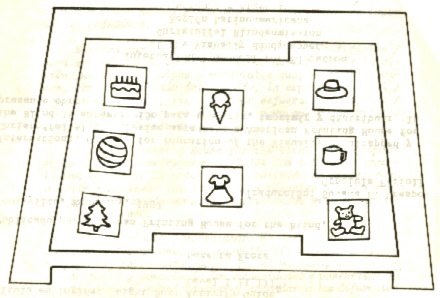 AutoraSuzette FrereTraducción deSusana E. Crespo y Graciela FerioliInteredvisualINTEREDVISUAL@telefonica.netCAJA CON LUZGuía de actividades: Niveles I, II, III.Título en inglés: "Light Box:Activity Guide, Niveles I, II, III"Suzette FrerePublicado por American Printing House for the Blind, Louisville, Kentucky, 1987Traducción: Susana E. Crespo y Graciela FerioliInternational Councíl for Education of the Visually Handicapped y Christoffel Blindenmission agradecen a American Printing House for the Blind la autorización para traducir, imprimir y distribuir la presente obra.International Council for Education of the Visually HandicappedChristoffel BlindenmissionRegión LatinoamericanaCórdoba - ArgentinaNº 62 - 1988INTRODUCCIÓNLa necesidad de proporcionar material adecuado para estimular el funcionamiento visual de los niños con baja visión lleva a maestros a poner en juego toda su imagina ción y a idear nuevos elementos que contribuyan al logro de sus objetivos.Existen numerosos y variados equipos y materiales para ser empleados en el proceso de desarrollo de la visión funcional, equipos y materiales que, en muchos casos, son el resultado del trabajo, la experiencia y el estudio de quienes, sin escatimar esfuerzos, tratan de llegar a sus alumnos motivándolos para que hagan mejor uso de la visión residual.American Printing House for the Blind y su equipo de especialistas construyeron  LUZ” y desarrollaron una serie de materiales y actividades útiles para enseñar a utilizar las habilidades visuales básicas como así también las más complejas habilidades viso-motoras y viso-perceptivas.Los materiales y actividades no constituyen un programa de entrenamiento o desarrollo visual. Son auxiliares, guías representan ideas que el maestro, con su propio criterio y conociendo las necesidades y posibilidades de sus alumnos, sabrá adecuar y acomodar a las diferentes circunstancias.Al trabajar sobre la caja iluminada, al emplear fondos y atractivos  con visión subnormal se siente motivado a usar esta y a realizar tareas visuales que contribuyen a desarrollar la mayor eficiencia visual.EL NIVEL I está diseñado para trabajar con niños de entre 0 y 4 años. EL NIVEL II comprende tareas viso-perceptivas más complejas empleando materiales concretos y gráficos. Es apropiado para niños de entre 3 y 5 años, discapacitados visuales y multi impedidos que posean algunas habilidades visuales básicas y que hayan comenzado a manejar colores y formas primitivas a nivel concreto.El material NIVEL III es para estudiantes que funcionan entre los 4 y los 6 años. Incluye dibujos coloreadas y en contorno de alrededor de 60 objetos comunes, letras y números. Con la mayoría de los dibujos en tarjetas se pueden organizar juegos de apareamiento., identificación y secuencia, lo que hace a la actividad más amena y participativa. Las actividades permiten también prácticas de pre-escritura, relaciones espaciales, memo ría visual, discriminación de figura-fondo, complementa ción visual y relación de parte-todo.Las actividades y los materiales de los tres niveles fueron analizadas y evaluadas por un grupo de maestros quienes estuvieron de acuerdo en señalar que la presentación, la secuencia y las dificultades de los materiales respondían al nivel de desarrollo de los niños, que los objetos y los gráficos se adecuaban a los intereses de los educandos quienes se sentían muy motivados al trabajar sobre superficies iluminadas empleando papeles coloreados y transparentes. Los maestros advirtieron también que los períodos de actividades y de atención eran más extensos cuando se utilizaba  y sus materiales que cuando se trabajaba con iluminación normal y los correspondientes materiales., / elaborada por APHB tiene un alto costo. ICEVH y CBM pensaron que sería una buena idea informar a los docentes de  sobre la existencia de este equipo, describirlo y sugerir que sea elaborado “artesanalmente” por quienes están interesados en este aspecto de la tarea docente.Se hace la descripción de la CAJA que es de fácil construcción. El material concreto, las loterías, etc., pueden adquirirse en comercios locales. Las tarjetas deben ser elaboradas por los docentes o por quien tenga habilidad para el dibujo y el recorte, además de imaginación, paciencia, prolijidad y ... tiempo.Graciela Ferioli, docente del Instituto Helen Keller de Córdoba ha colaborado con esta traducción haciendo también sus aportes y sugerencias.Susana E. CrespoEste material original puede adquirirse enAMERICAN PRINTING HOUSE FOR THE BLINDLouisville, Kentucky 40206-0085ÍNDICENIVEL IMateriales que van con la Caja.Descripción de la Caja con Luz.Seguridad.Orientaciones y Sugerencias.Objetivo:	Línea Base.	Conciencia de Luz.	Localización de la Luz.	Seguimiento de la Luz.	Reconocimiento y Localización de Objetos.	Seguimiento de Objetos.	Coordinación Mano-Ojo.	Permanencia de Objeto.	Discriminación de Forma.	Discriminación de Color.	Discriminación de Tamaño.	Emparejar y Clasificar.	Memoria Visual.	Relación Parte-todo.NIVEL IIObjetivo:Coordinación Mano-ojo y Pre-grafismo.	Apareamiento y Clasificación.	Relación Espacial.	Identificación.	Memoria Visual.	Secuencia.	Relación Parte-Todo.NIVEL IIIMateriales.Advertencias para Maestros.Objetivo:	Aparear y Clasificar.	Reconocimiento e Identificación.	Relaciones Espaciales.	Memoria Visual.	Pre Lectura y Escritura.	Secuencia.	Discriminación Figura-Fondo.	Complementación Visual.	Relación Parte-Todo.	Materiales para el Entrenamiento Visual y Tareas Visuales Afines.Subir a ÍndiceNIVEL IÍndice Nivel IMATERIALES QUE VAN CON LA CAJAFondos de acetato	1 rojo	1 azul	1 amarillo	1 verde	1 transparenteFondos oscurecedores	1 con una abertura de 20 por .	1 con una abertura de 10 por .Fondos marcados	1 con líneas gruesas onduladas	1 con líneas finas en zig-zagFondos con diseños	2 con líneas verticales-horizontales	1 como tablero de ajedrez	1 con figurasFondos con patrones recortadoscírculo, triángulo, cuadrado, círculo y triángulo, círculo y cuadrado, triángulo y cuadrado, triángulo, cuadrado y círculo, doce círculos pequeñosFiguras de acrílico	12 pequeños círculos de 6 colores	3 cuadrados pequeños azul, rojo y amarillo	3 cuadrados grandes rojo, azul y amarillo	3 triángulos pequeños de los mismos colores	3 triángulos grandes de los mismos colores	6 círculos grandes de los mismos colores en pares de a dosFormas opacas	4 círculos grandes	4 cuadrados grandes	4 triángulos grandesTrompo (tipo perinola) de acrílico	1 trompo	1 con las caras con dibujos	1 con las caras con motas dibujadasRompecabezas de acrílico de una caraRompecabezas de acrílico de pelotas	1 de dos piezas	1 de cuatro piezasCuentas para enhebrar cuentas grandes de colores hilo para enhebrar	cuenta grandes de colores	hilo para enhebrarRecipientes de colores transparentes	2 rojos, 2 azules, 2 amarillos,	2 verdesMATERIALES ADICIONALESSe pueden emplear muchos materiales que se encuentran en los comercios para crear actividades que estimulen visión y la atención visual.- Marcadores, lápices de aceite o manteca, dígito pintura, lápices de colores, papel celofán de color, papel de seda color, papel de seda para envolver regalos con dibujos y colores, telas en colores fuertes y diseños varios, cinta engomada negra y colores, hilos, cintas de papel plástico, botones, diversas formas en acrílico.- Los siguientes materiales se pueden colocar en un recipiente blanco de plástico para desarrollar coordinación mano-ojo. Hacer que  los saque y los ponga en un contenedor más pequeño; cereales, fideos de colores, granos.- Para atraer la atención del niño hacía las formas y para hacer que siga contornos se pueden usar: moldes para hacer galletas, moldes para gelatina, bloques de madera, mosaicos, piezas de rompecabezas, arcilla o plastilina, objetos comunes de formas simples (pelota, jabón, cuchara, zapato, galleta)- Clavijas de plástico coloreadas, transparentes, que encajan en una superficie.- Juguetes de plástico, transparente de colores brillantes.- Globos, autitos, máscaras, broches de plástico para colgar ropa, bolitas, cuentas.Para los niños cuya principal motivación es la comida se pueden colocar las siguientes cosas sobre una servilleta de papel o en una bandejita transparente para estimular  que busque lo que le interesa: cereales, pasas de uva, trozos de que so, frutas, pastillas de colores, galletas.Juegos didácticos: rompecabezas con piezas de acrílico o de goma de colores fuertes, con formas geométricas; algunas piezas divididas en dos o tres partes las cuales deben juntarse para reproducir la forma original.▲DESCRIPCIÓN DE 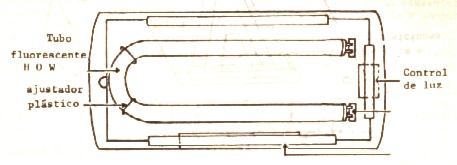 Caja de acrílico (puede también ser de madera) de aproximadamente  de largo por  de ancho y 15- alto. En el interior lleva un tubo fluorescente en U de 40 W (como el diseño); si no se dispone de ese tubo se pueden poner dos tubos rectos. La caja se tapa con una plancha de acrílico no transparente (como el acrílico que tienen las cajas donde los radiólogos ven las radiografías), la cual se sostiene con dos aletas. En un costado lleva una ficha para controlar la intensidad de la luz -subir y bajar- y para llave de encendido. Del lado opuesto a la manija una aleta móvil para permitir la entrada de aire y evitar el recalentamiento de la caja mediante la inclusión de un dispositivo especial para contrabalancear la excesiva temperatura.En la base, una especie de atril móvil, con tres posiciones, para permitir colocar la caja a distintas alturas y posiciones para facilitar la tarea visual que realiza el niño.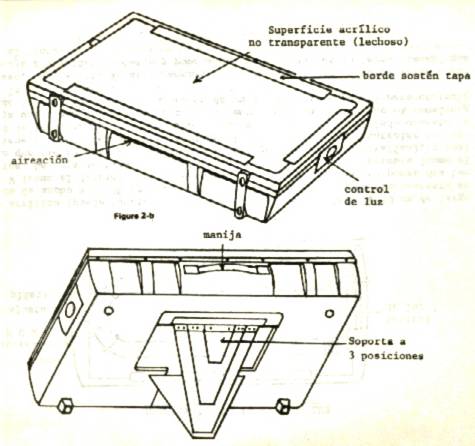 ▲SEGURIDAD     1.-	 no debe usar la caja si la maestra o un adulto no están presentes     2.-	Controle la caja antes de usarla para verificar que ningún cable o componente están expuestos.     3.-	No hacer funcionar la caja sin los tubos.     4.-	No saque la tapa de la caja (superficie de trabajo) si está desconectada.     5.-	No permita que  ponga sus dedos u objetos en la caja ni que juegue con los cables.     6.-	Mantenga la caja fuera de  tiene que limpíarla desconéctele; use un trapo húmedo, no mojado.     7.-	La caja se recalienta con el uso normal. Desconéctela si la temperatura sube mucho.▲ORIENTACIONES Y SUGERENCIAS     1.-	Si  es propenso a las convulsiones tenga precaución al presentar materiales sobre la caja que se muevan en forma rítmica     2.-	Sí  es sensible a la luz o la rechaza puede ser mejor colocar luces por encima de  la llave de control de intensidad en posición media o diminuya el área iluminada utilizando uno de los fondos para oscurecer. La intensidad de la luz también se reduce al colocar sobre la caja una hoja de acetato de color. Investigue cuál es la situación mejor que permita  su máxima eficiencia visual.     4.-	Utilice la caja a mediana o baja intensidad de luz con  que tiene suficiente visión y que se estimula con la luz, colocando ésta sobre su cabeza. A medida que  realiza una actividad en la caja, refuerce sus respuestas aumentando y disminuyendo la intensidad de la luz por un segundo.     5.-	Coloque la caja en diversas posiciones y ubique  cómodamente, sentado en la mesa o en el suelo o reclinado sobre un costado. Controle con el fisioterapeuta cuál es la posición más cómoda para  y observe en qué posición funciona mejor visualmente.     6.-	Presente la caja a diferentes distancias del niño y en distintos lugares y observe sí evidencia alguna preferencia.     7.-	Cuando presente los objetos, colóquelos en distintos lugares de la superficie de  si  responde -siempre a los objetos cualquiera sea el lugar en que están o si muestra algún problema en su campo visual, como por ejemplo, si inclina la cabeza hacía un lado, pareciera que usa sólo un ojo o toma los objetos que siempre están sobre el mismo lado, lo que evidencia algún problema en el campo visual o dificultad para cruzar con la mirada la línea me día. Esto modificará la forma en que se presentan las actividades.     8.-	Al usar las hojas de acetato y los objetos con colores advierta si  tiene un color preferido.     9.-	Si  tiene dificultad al manipular los objetos en la caja porque se le caen, coloque sobre la superficie un papel de contacto transparente, con la parte te adhesiva hacia arriba. Al principio el papel será muy pegajoso pero con el/ uso resultará muy práctico.    10.-	Emplee palabras como “ver”, “mirar” y “encontrar”. Estimule  y descríbale lo que ve: formas, colores, posiciones, tamaños.    11.-	Muéstrese entusiasta con cada actividad que realiza y emplee estrategias que motiven al niño. Muéstrele una actividad nueva y luego pídale que  apoyo verbal y físico cuando lo requiera.    12.-	Alabe las respuestas correctas. Es importante reforzarlas de inmediato con algo que motive : un abrazo, aplausos, elogios verbales.    13.-	Si la conducta del niño comienza a alterarse mientras trabaja en la caja disminuya la luz o apáguela para demostrarle su disgusto.    14.-	Si  comienza a autoestimularse mirando fijamente a la luz o moviendo los dedos frente a los ojos, apague la caja por algunos segundos. Inicie de nuevo la tarea y si la acción se repite varias veces deje de trabajar observando cual es el estímulo que provoca sus conductas. Evite ese estímulo en la próxima sesión. Trate de reducir la intensidad de la luz de la caja y/o la cantidad de superficie iluminada, prenda las luces del salón o use las hojas de acetato coloreadas como fondo para realizar las actividades. Si  continúa con la auto estimulación deje de usar la caja con él por varios días. Al reanudar la tarea puede tratar de eliminar la auto estimulación, por ejemplo, compensándolo  con algo si no retoma sus conductas negativas por ciertos períodos. Quizás noes el momento adecuado para utilizar este material con  por lo que se debe recurrir a otros elementos como son objetos fluorescentes o reflectivos, lápices, linternas con tapas de colores., etc.    15.-	A medida que  adquiere nuevas habilidades continué practicando en lo aprendido previamente.    16.-	Para transferir una habilidad aprendida en la caja a un ambiente normalmente iluminado aumente la luz de la habitación y disminuya gradualmente la intensidad de la luz de  hacerlo, algunos de los materiales de acrílico aparecerán más oscuros y sin color. Cámbielos por otros juguetes de colores brillantes y contrastantes.    17.-	Las actividades en la caja deben ser parte de un programa total de desarrollo visual. Las tareas que acompañan al Manual no constituyen un programa integral de estimulación visual.▲OBJETIVOSÍndice de Objetivos Nivel IOBJETIVO: LÍNEA BASEDescripción de la Actividad:     1.-	Ubique  frente a la caja, enciéndala y note si pestañea, titubea o se mueve. Esto puede indicar que ve la luz.     2.-	En lugar oscurecido coloque la caja parada a un costado del niño, más o menos a un metro de distancia. Note sí gira la cabeza hacía  no lo hace, golpéela para llamarle  de colocar la caja en diferentes posiciones y a distintas distancias. Estimule  para que ubique visualmente la caja.     3.-	Cuando  se orienta hacía la caja ubicada en diferentes posiciones, haga que se acerque a ella. Use fondos de distintos colores y diseños.MATERIAL: Fondos de acetato.     4.-	Coloque sobre la caja los fondos coloreados. Observe si  pone más atención u observa por más tiempo un color determinado. Si descubre que hay alguna preferencia de color, use éste al introducir otras actividades, tales como alcanzar un objeto opaco, seguir un objeto opaco que se mueve sobre la superficie de la caja o dibujando o marcando con un lápiz de trazo grueso.MATERIAL: Figuras de acrílico.     5.-	Desparrame o arregle las figuras sobre la superficie de la caja de manera que se forme un diseño interesante para el niño.     6.-	Coloque varias figuras sobre  mano sobre mano muestre al ni ño cómo levantarlas y pídale que recoja las que ve. Retire su mano tan pronto como sea posible. Observe si  tiene dificultad para ver determinadas for mas o colores o pierde las figuras ubicadas en ciertas áreas de la superficie (por ej., esquina superior derecha)MATERIAL: Trompo (similar a la perinola)     7.-	Dibuje diferentes trazos o diseños en los lados del trompo empleando lápices de aceite o marcadores brillantes (iridiscentes). También se pueden hacer los dibujos sobre pedazos de acetato transparente colocando un pedazo debajo de la perinola y otro por encima de esta de manera que al girar se muevan.(Nota: acetato es similar a papel celofán)     8.- Haga un sonajero colocando cuentas transparentes de colores, 0 confites colorea dos en una botella, de Plástico transparente. Mueva la botella hacia adelante y atrás de manera que las cuentas rueden de un extremo a otro, Observe si los ojos del niño siguen el movimiento de las cuentas.     9.-	Haga que  mire las cuentas a través del fondo de la botella y observe los reflejos que éstas producen. Haga rodar las cuentas hacia adelante y atrás y observe si  pestañea a medida que las cuentas Corren.▲OBJETIVO: CONCIENCIA DE LUZDescripción de la Actividad          l.-	Ubique  frente a la caja, préndala y observe si pestañea, titubea o se mueve. Esto puede indicar que ve la luzMATERIAL: Fondos de acetato.     2.-	Coloque sobre la caja los fondos de acetato coloreados. Observe si  pone más atención u observa por más tiempo un color determinado. Sí descubre que hay alguna preferencia de color use éste al introducir otras actividades, tales romo alcanzar un objeto opaco o seguir un objeto opaco que se mueve sobre la superficie de la caja.MATERIAL: Fondos con dibujos     3.-	Coloque sobre la caja un fondo con dibujos y deslice sobre éste otro moviéndolo hacia atrás y adelante de manera que se forme un dibujo móvil (rayas verticales/ blancas y negras o de color o dibujo de un tablero de ajedrez que se mueve sobre otro diseño similar crean efectos visuales interesantes). Tenga cuidado al presentar diseños móviles que se mueven rítmicamente. Pueden inducir a convulsiones en un niño propenso a estas.MATERIAL: Fondos con Diseños.     4.-	Otros fondos con diseños pueden hacerse con variados materiales: tela, papel de envolver regalos, tíras coloreadas de acetato, cintas. Colóquelos sobre la superfície de la caja y observe sí  tiene preferencia por coloreso diseñosMATERIAL: Rompecabezas de una cara.     5.-	Para un niño pequeño o de bajo funcionamiento coloque el rompecabezas en la caja para que observe el diseño.MATERIAL: Trompo.     6.-	Dibuje diversos trazos en el trompo usando lápices de aceite o manteca o írisdi centes o pegue pedazos de acetato de color en la parte inferior y superior del trompo. Busque una posición cómoda para el niño. Se coloca en la base del trompo un elemento que permite que se adhiera a la superficie de  girar el trompo colocando su mano sobre la del niño para llamar así su atención. Anímelo a que observe el movimiento cuando pueda manejarlo independientemente. Cuidado con los movimientos rítmicos.     7.-	Si  no indica que ve la luz -no muestra cambios en su conducta o nivel de actividad- arrime un estímulo al cual  responde y que le resulta agradable. Este estímulo debe involucrar más de un sentido, como puede ser un vibrador que estímule su tacto y oído. Puede ser necesario buscar un estímulo alcual  responderá -un olor, algo para gustar, un sonido particular o alguna  música determinada-. Presente el estímulo y encienda  encendida mientras dure el interés.     8.-	Más tarde, presente ocasionalmente el estímulo preferido sin la caja o la caja sin el estímulo. Practique intermitentemente emparejar el estímulo preferido con la luz varías veces en cortas sesiones. Disminuya gradualmente el tiempo en que se presenta el estímulo y la luz hasta llegar a presentar sólo ésta. El objetivo es desarrollar conciencia de la luz a través de la repetida asociación con el estímulo.     9.-	Experimente con una variedad de fuentes de luz: lápíz-linterna, linternas con o sin obturadores de color o de celofán, lámparas intermitentes, luces de árboles de Navídad, "luz disco", etc. Cuidado con los movimientos rítmicos.▲OBJETIVO: LOCALIZACIÓN DE LA LUZDescripción de la Actividad     1.-	Coloque la caja en una habitación oscurecida, en posición vertical, a  aproximadamente a un costado del niño. Observe sí vuelve la cabeza hacia  no responde golpee la caja para llamar su atención. Coloque la caja a distintas distancias y en diferentes posiciones estimulando  para que la ubique visualmente.     2.-	Si tiene dificultades para ubícar la caja vísualmente íncorpórele campanillas o cualquier objeto sonoro. Haga sonar los objetos para facilitar la localización de  al niño a que alcance las campanas y las haga sonar.MATERIAL: Fondos de acetato.     3.-	Experimente con diferentes intensidades y colores de luces utilizando los fondos de acetato. Note si  tiene menos dificultad para localizar la luz de una determinada intensidad o color.MATERIAL: Fondos oscurecedores.     4.-	Disminuya la superficie iluminada de la caja utilizando los fondos oscurecedores. Oscurezca toda la superficie de la caja dejando un pequeño círculo del a	 de díámetro. Observe si  puede localizar la pequeña área iluminada.     5.-	Emplee otras fuentes de luz y practique con  la forma de localizarlas. Use linternas, lámparas intermitentes, etc. Cuidado con los movimientos rítmicos.▲OBJETIVO: SEGUIMIENTO DE LA LUZDescripción de la Actividad     1.-	Practíque seguimiento de la luz empleando otros tipos de luz: luz intermitente, linternas cubriendo o no con celofán de colores  principio los ojos del niño pueden parecer alterados. Hacer pestañear la luz lentamente siguiendo una línea horízontal, luego detenerse para esperar que los ojos del niño la sigan, pestañear la luz nuevamente. Si es necesario,  mover la cabeza del niño para ayudarlo a seguir la luz, pero sin forzarlo a cruzar la línea media. Trabajar, en esos Casos, sólo sobre un lado. Para ayudarlo a hacer el seguimiento coloque la mano del niño sobre la línterna a medida que Ud.  la tarea trazando líneas verticales, oblícuas y,circulares. Aumente gradualmente los movimientos que hace para hacer pestañear la línterna hasta que  pueda seguir la luz sin pestañear. Cuidado con los movimientos rítmicos.     2.-	Repita el seguimiento de la luz marcando-líneas luminosas en diferentes posiciones..MATERIAL: Fondos de acetato.     3.-	Coloque el fondo amarillo sobre la superficie de la caja y deslice sobre éste el fondo azul, lentamente hacia atrás y adelante, de manera que se formen dossuperficies móviles verde y amarilla. Se puede hacer lo mismo combinando otros colores. Haga que  siga el borde móvil. Sí no lo hace, muévale la cabeza con sus manos Permita  mover* las hojas de acetato. Cuidado con los movimientos rítmicos.▲OBJETIVO: RECONOCIMIENTO Y LOCALIZACION DE OBJETOSDescripción de la Actividad.     1.-	Una vez que  pone atención a la luz y puede localizarla puede comenzar a enseñarle el concepto de un objeto que bloquea  la luz de la caja, haga que  preste atención. Bloquee totalmente la luz colocando algo opaco (no transparente) sobre la caja (cartón, la tapa de la caja, etc.).	Haga que  toque el material. A medida que realiza la actividad verbalícela. Repita la actividad tratando que  prolongue el tiempo de atención. Disminuya gradualmente el tamaño del objeto que bloquea  creativa con los materiales que usa: una galleta gigantes, pequeños confites o cereales, una taza, un juguete de trapo preferido, etc. Permita  tocar y explorar los objetos.  Experimente también con el nivel de iluminación observando con qué tamaños e intensidades funciona el niño. (Si tiene campo vísual limitado puede ser más fácil localizar objetos pequeños.).     2.-	También un objeto puede reflejar  una variedad de objetos que reflejan un espejo írrompible, contenedores de papel brillante, hojas de plástico brillante de diferentes colores. También introduzca elementos fluorescentes. Atraíga la atención del niño iluminándolos trabajando en un ambiente oscu recído. Aumente gradualmente la iluminación del cuarto y trate de mantener la atención vísual por períodos más prolongados.MATERIALES: Figuras de acrílíco, cuentas para enhebrar, vasos     3.-	Introduzca objetos transparentes y brillantes. En muchos casos éstos pueden, parecer luces de colores más, que objetos. Al usarlos en la caja resultan contras tantes, brillantes y atractivos para la mayoría de los niños. Por esto se incluyen entre los materiales muchos objetos transparentes. Presente un objeto y haga que  preste atención.MATERIALES: Vasos     4.-	Coloque uno o más vasos transparentes sobre la caja formando un diseño interesante. Coloque las cuentas en los vasos para que  las observe.     5.-	Gire los círculos pequeños y grandes como una moneda para llamar la atención del niño.     6.-	Coloque las cuentas en una botella grande de plástico transparente; ciérrela y haga que  la use como a un sonajero trabajando sobre  las cuentas no atraen la atención del niño porque no hacen suficiente ruido coloque en una botella arroz, campanillas u otro elemento que haga ruido.     7.-	Coloque en diferentes lugares de la caja el sonajero, objetos que encuentra en el medio o los elementos de  que  los ubíque y los tome. (Para ayudarlo a localizar use los fondos oscurecedores para cortar la cantidad de luz del área iluminada.).     8.-	Desparrame algunas figuras sobre la superficie de la caja creando un diseño in teresante.▲OBJETIVO: SEGUIMIENTO DE OBJETOSDescripción de Actividades     1.-	Pegue un objeto pequeño o un círculo de cartón negro en el extremo de una pajita de plástico. Mueva lentamente el objeto a través de la superficie de la caja y haga que  lo siga visualmente. Cuando lo pueda seguir horizontalmente muévalo en dirección vertical. Luego en forma diagonal y circular. Aplique esta secuencia para enseñar a seguir otros objetos que coloca sobre la superficie de  de usar formas de diversos tamaños y materiales.MATERIAL: Cuentas para enhebrar     2.-	Ate una de las cuentas oscuras al extremo de un pedazo de tela. Empuje la cuenta a través de la caja y haga que  la siga visualmente. Si no lo hace muévale la cabeza para guiar los movimientos y/o permítale que tire el hilo o  la tarea disminuyendo la ayuda que le presta.     3.-	Deslice y haga rodar el hijo con las cuentas sobre la superficie de la caja para llamar la atención del niño y estimularlo a que siga los objetos móviles.     4.-	Dibuje en una de las caras del trompo un punto negro grande utilizando un lápiz de grasa o un papel brillante. Haga girar lentamente el trompo estimulando  a que siga el movimiento del punto.     5.-	Haga un sonajero usando una botella de plástico transparente colocando dentro cuentas también transparentes. Ayude  a empujar la botella de manera que las cuentas rueden. Estimúlelo a que siga visualmente el movimiento.MATERIAL: Fondos recortados     7.-	Cubra la superficie de la caja con un papel o cartón negro en el cual se ha recortado una tira de aproximadamente  de ancho. La luz pasará sólo a través de este espacio recortado. Mueva un autito u otro objeto a lo largo de la línea iluminada. Permita  jugar y observe sí sigue los movimientos.     8.-	Puede colocar debajo de la tira recortada papeles de celofán de distintos cojores. Haga que  siga con sus dedos la línea iluminada a medida que sigue visualmente sus movimientos. Si le resulta difícil dirija Ud. la mano del niño.     9.-	A medida que  puede seguir líneas simples recorte otros fondos más complejos: curvas, líneas más angostas, dibujos asimétricos, etc.    10.-	Cuando  puede seguir las líneas guiándose táctilmente por los bordes recortados, coloque encima del fondo recortado una hoja de acetato transparente de manera que no pueda sentir con los dedos los bordes.MATERIAL: Fondos de acetato    11.-	Dibuje dos líneas gruesas, oscuras y paralelas en una hoja de acetato, dejando una distancia entre las líneas de  o más. Coloque la hoja sobre la caja y haga que  pase su dedo entre las dos líneas. Acercar la distancia de las líneas a medida que  mejora sus movimientos.    12.-	Corte diferentes formas para que siga  con sus dedos.▲OBJETIVO: COORDINACION OJO-MANODescripción de la Actividad    1.-	Haga un sonajero colocando cuentas de colores dentro de una botella transparente. Muestre  la botella, dirija su mirada hacía ésta colocada en diferentes lugares de  que la localice y la tome.MATERIALES: Vasos     2.-	Coloque dos o más vasos transparentes sobre la caja y muestre  que Ud. coloca en ellos cuentas, cereales, etc. Haga que  los saque.     3.-	Haga que  coloque cubos de acrílico uno sobre otro, o que encaje los vasos uno en otro.     4.-	Haga que  coloque un circulo sobre el vaso, encima de este otro vaso y así sucesivamente hasta hacer una torre.     5.-	Trabajando sobre la caja, haga que  saque las cuentas enhebradas en un hilo y luego las enhebre nuevamente. Si necesita ayuda llévele la mano.     6.-	Coloque sobre la caja los cubos y un juguete pequeño. Pida  que coloque el juguete sobre el cubo y vaya saltando de uno a otro.     7.-	Haga un camino con los bloques y pida  que pase su dedo tocando alternadamente cada uno.     8.-	Haga girar los círculos como lo haría con una moneda. Pida  que los tome mientras se mueven.     9.-	Haga rodar los cubos o las cuentas. Pida  que los recoja y los arroje nuevamente.    10.-	Coloque un cubo, un vaso, etc.como blanco sobre  que  arroje cuentas hacía  hasta tocarlo.    11.-	Haga que  dirija un autito o un objeto pequeño a lo largo de un camino trazado en un fondo recortado aumentando gradualmente las dificultades. Coloque el fondo recortado. Pida  que trace una línea siguiendo los diseños. A medida que  logra la habilidad aumente las dificultades.    13.-	Haga que  dibuje su mano siguiendo el contorno empleando lápices de acei te o marcadores.▲OBJETIVO: PERMANENCIA DE OBJETODescripción de la Actividad     1.-	Ate una cuenta a un pedazo de tela o en el extremo de un piolín. Esconda la cuen ta bajo un trapo. Anime  a tirar del piolín para descubrir  la tarea varías veces. Saque luego el hilo y observe si  puede localizar la cuenta.     2.-	Muéstrele una cuenta azul y tápela con un vaso amarillo. Pida  que encuen tre  pueda hacerlo a través de un vaso transparente use un recipiente oscuro u opaco y repita  puden usar pequeños objetos o comi da.▲OBJETIVO: DESCRIMINACION DE FORMADescripción de la Actividad     1.-	Coloque sobre la caja un objeto  niño y haga que recorra su forma con sus dedos. Haga que observe una variedad de objetos. Ayúdelo a identificarlos diciendo el nombre y para qué sirven.     2.-	Desparrame algunas de las figuras. Pregunte  qué forma tiene cada una (cuadrado, círculo, etc.) A medida que acierta las retira. Se puede hacer un juego con más de un niño.     3.-	Coloque dos formas sobre la caja y cúbralas con un trapo. Pregunte  cual es el cuadrado, o círculo. Descubra la.que eligió y pregúntele si acertó.     4.-	Coloque las figuras en un contenedor. A medida que Ud. las saca pregunte  qué forma es.     5.-	Coloque el fondo con círculo recortado y el círculo en el espacio recortado. Luego pida  que haga lo mismo. Cuando lo logra, introduzca las otras formas.     6.-	Coloque el fondo con dos figuras recortadas. Muestre  las figuras, permítale que las toque y que advierta la diferencia de formas. Haga luego que las encaje en el fondo que corresponde. A medida que  logra la actividad vaya complicando y haciendo más compleja la tarea.     7.-	Para iniciar la tarea de clasificar y emparejar según la forma comience con objetos comunes que tienen formas marcadamente distintas: lápiz, cuchara, galleta, vaso. Por ejemplo, coloque dos lápices y una galleta sobre la caja y pídale que le muestre los iguales. También se pueden usar las figuras geométricas, presentando dos de igual color y tamaño pero diferente forma.▲OBJETIVO: DISCRIMINACIÓN DE COLORDescripción de la Actividad     1.-	Desparrame sobre la caja los círculos pequeños y pida  que diga sus colores.     2.-	Haga que  saque de una bolsa los objetos, los coloque sobre la caja y diga sus respectivos colores, o haga que esconda los que tienen un determinado color.     3.-	Distribuya los bloques sobre la caja y diga  que coloque el juguete sobre la figura amarilla, de allí a la verde, etc.     4.-	Coloque bloques por parejas de colores. Haga que  recoja uno, diga qué color tiene, y Ud. recoja el correspondiente. Los colores se aprenden con mucha práctica y repetición.     5.-	Use las cuentas,los vasos, para reunir todas las azules, rojas; varíe los mate riales y los juguetes para lograr el interés del niño.▲OBJETIVO: DISCRIMINACION DE TAMAÑO     1.-	Permita que  explore diferentes objetos comunes colocados sobre  las diferencias de tamaño llevándolo a entender los conceptos de grande, pequeño.     2.-	Haga que clasifique por tamaño los bloques y figuras; que coloque los grandes en un vaso, los pequeños en otro; las cuentas grandes en un hilo, las pequeñas en una caja, etc.     3.-	Pida que haga un "tren" con todos los bloques; luego un tren sólo con los pequeños.▲OBJETIVO: EMPAREJAR Y CLASIFICARDescripción de la Actividad     1.-	Cuando  ha realizado actividades discriminando cuáles elementos “son iguales” realice una serie de variados ejercicios para emparejar según una muestra. Para enseñar formas coloque, por ejemplo, un círculo grande en la parte superior de la caja y otras figuras de acrílico del mismo tamaño y color debajo del modelo. Haga que  identifique todas las formas iguales a  hacer la tarea mas difícil íncluya las mismas formas pero en diferentes colores.     2.-	Realice la misma tarea emparejando no por forma sino por color.     3.-	Haga que  separe los objetos similares empleando elementos comunes: lápices, botones, galletas, cucharas, tapas de botellas, cepíllos de dientes, jabones, confites pequenos juguetes.     4.-	Distribuya sobre la superficie de la caja figuras de acrílico de diferentes tamaños, formas y colores y haga que  las agrupe teniendo en cuenta el modelo que se presenta en la parte superior de la caja.     5.-	Distribuya las figuras y haga que  las agrupe por forma, color, tamaño, etc. sin contar con un modelo. Pregúntele en qué otras formas se pueden agrupar.     6.-	Sí  puede clasificar las figuras siguiendo sólo un criterio (forma) practique la forma de agruparlas siguiendo otros criterios (color, tamaño, extensión, etc.).     7.-	Haga que se clasifiquen las cuentas para enhebrar por color. Haga enhebrar cuen tas de igual o diferente forma o color siguiendo la secuencia en un modelo.▲OBJETIVO: MEMORIA VISUALDescripción de la Actividad     1.-	Haga que  observe por algunos segundos un objeto común colocando sobre la caja, como puede ser un lápiz de color. Retírelo y coloque otro diferente preguntando sí es el mismo. Varíe los materiales y aumente el tiempo entre una resentación y otra.     2.-	Repita la tarea usando figuras o contenedores. Pregunte sí los elementos presentados son del mismo color de la muestra.     3.-	Coloque un fondo de acetato sobre , coloque otro de diferen te color y pregunte sí son iguales o distintos.     4.-	Coloque una f ígura de acrílico sobre  de algunos segundos reemplácela por otra del mismo color pero diferente forma. Pregunte sí la forma de la primera y segunda figura son iguales.▲OBJETIVO: RELACIÓN PARTE-TODODescripción de la Actividad     1.-	Coloque el rompecabezas sobre  al niño observarlo. Colocando su mano sobre la del niño, desarme el rompecabezas sacando las piezas de a una por vez; luego ármelo.▲NIVEL IIÍndice Nivel IIOBJETIVOSÍndice de Objetivos Nivel IIOBJETIVO: COORDINACIÓN OJO-MANO Y PRE-GRAFISMODescripción de actividades     1.-	Dar  clavijas o cubos, colocarlos en un recipiente y retirarlos del mismo. Hacer de la actividad un juego, quizás sugiriéndole “esconder” todos los cubos o clavijas en el recipiente o tratar dé llenar el contenedor antes de contar hasta diez.     2.-	Permitir  manipular los cubos y clavijas, apilándolos o haciéndolos rodar sobre la superficie de la caja.     3.-	Darle suficientes clavijas y/o cubos y sugerirle construir una torre con ellos. Al principio, sólo podrá apílar dos o tres. Estimularlo a que intente.     4.-	Ubicar algunas clavijas o una torre de cubos sobre la superficie de  de disfrutar al pegarle a las clavijas con un autito de juguete. Incrementar gra dualmente la distancia entre las clavijas y el autito.     5.-	Permitir  ubicar y retirar clavijas de un plantado o cubos de un modelo. Hacer de la actividad un juego para que resulte interesante. Sugerir, por ej., que coloque todas las clavijas antes que usted o que retire todos los cubos de un modelo antes de que usted cuente hasta diez.     6.-	Permitirle construir estructuras simples con clavijas, cubos y piezas de parquetrv.     7.-	Darle la mitad del contorno de un círculo y la mitad de uno de parquetry. Ubicar el círculo adentro del contorno presentado en una tarjeta. Realizar tareas similares con otras tarjetas con contorno de formas diversas.     8.-	Hacer puntos o círculos negros sobre una hoja de acetato o papel. Hacer que el nino ponga una clavija o cubo sobre cada punto.     9.-	Dibujar una línea recta sobre una hoja de acetato con un marcador negro a lo lar go de  que  ubique figuritas con adhesívos, clavijas, cubos sobre la parte superior de la línea hasta que llegue al final de  líneas verticales, diagonales y curvas.    10.-	Presentar una tarjeta con el contorno de un cuadrado grande y ofrecerle,  cuatro figuritas con adhesivos para que las ubíque sobre el contorno. Hacerle notar los cuatro lados y esquinas del cuadrado. Ejecutar la actividad con otras formas simples.    11.-	Hacer que  haga un trazo entre dos líneas horizontales gruesas con su dedo y luego con un marcador o lápiz manteca-aceite. Hacer que realice la misma actividad con líneas orientadas vertical y diagonalmente. El trazo debe realizarlo de izquierda a derecha y de arriba hacía abajo. Para que la actividad sea más interesante emplee ideas similares a las siguientes:-Ubicar una pequeña marca por ej. fícha o algo edíble al final del recorrido que  debe trazar. Si realiza la actividad exitosamente, permítale quedarse con el elemento o comerlo.-Hágale aparentar que las líneas son un camino. Permitirle usar un auto de juguete para seguir el camino, insinuándole que “el auto debe conducirse hacia una heladería" o "debe ayudar al caballo para terminar la carrera”.-Hacer que complete un laberinto simple. Por ej., que ayude al perro que está dibujado a la izquierda, al inicio de la líneas, a encontrar su hueso dibujado al final de la línea.    12.-	Cuando pueda marcar entre dos líneas derechas, curve suavemente las líneas.    13.-	Hacer que  marque entre los ángulos. Estimularlo a seguir el camino ha	cia la esquina, girar y luego continuar hacia abajo. Puede ser necesario que levante el marcador para ver si ha llegado a  no está seguro de la localización de la esquina, ubícar al principio su dedo en el lugar. Hacer que dibuje hacía su dedo y luego hacía abajo.    14.-	Hacer que  trace líneas rectas, curvas, cortas y largas. El trazo debe ser de izquierda a derecha. Más tarde incluir trazos múltiples de líneas curvas y quebradas. Orientar las figuras en diferentes posiciones y hacer que preste atención a las mismas “Este punto hacía abajo”. “Esta línea curva hacia arriba y luego hacía abajo”.    15.-	Ofrecerle un lápiz manteca-aceite o marcador negro. Hacer que trace sobre una hoja de acetato una forma de acuerdo al patrón presentado. Darle color a la 1 forma que  ha trazado y hacer que la asocie a la pieza de parquetry o dibujo correspondiente.    16.-	Hacer que , coloree las formas con un marcador o lápiz manteca-aceite. Las formas geométricas también pueden emplearse con este propósito o hacer que trace alrededor de un modelo y que coloree la forma obtenida.    17.-	Hacer que trace alrededor de las formas geométricas. Hablar acerca de cada for ma mientras realiza el trazo, señalando los ángulos, los lados curvos, curvos y largos. Orientar las formas de diferentes maneras para que las trace. Hacer que comience el trazo desde el ángulo izquierdo de cada forma y que luego las coloree.    18.-	Hacer que  complete actividades que le demanden trazar formas y líneas de puntos rectas y curvas.    19.-	Incluir actividades que involucren unir líneas de puntos simples, curvas,formas o adaptar actividades que puede encontrar en libros para niños.    20.-	Hacer que copie líneas y formas simples que usted dibuja. Dibujar una línea horizontal recta sobre acetato y hacer que  la copie. Demostrarle quea usted le gustaría que las dos líneas fueran iguales-del mismo espacio y orientación. Hacer que copie líneas largas, cortas, verticales y en diagonal. Así también líneas curvas de diferentes tipos y orientaciones. Al principio trabajar con líneas simples. Luego introducir dos o más líneas curvas o rectas. Ofrecerle variadas oportunidades para que trace, copie, dibuje y pinte.▲OBJETIVO: APAREAMIENTO Y CLASIFICACIÓNDescripción de actividades     1.-	Hacer que  desarrolle actividades empleando las tarjetas con el contorno de formas o modelos de formas geométricas con su correspondiente pieza de parquetry sobre la caja iluminada.     2.-	Hacer que apile cubos clasificándolos por color. (Las cubeteras traslucidas puede den ser un buen material para actividades de clasificación). También puede clasificar clavijas o piezas de parquetry de acuerdo al color sin tener en cuenta la forma.     3.-	Hacer que coloque todas las clavijas o cubos de un color en particular. Sugerirle  que lo haga de izquierda a derecha uno al lado del otro, o empezar  llenando con un color una de las esquinas para completar luego las otras con otros colores.     4.-	Hacer que clasifique piezas de parquetry por forma. Estimular  a realizar la tarea visualmente. Comenzar con formas cuyas diferencias sean claras: círculos, cuadrados, triángulos. Al principio, todas las formas deben ser del mismo color, mas tarde cuando entienda que la clasificación debe ser por la forma puede de mezclar colores. Las formas de diamante y rombo son difíciles de diferenciar una de otra, por lo tanto, pueden usarse más tarde cuando  tenga experiencia en clasificar una variedad de formas.     5.-	Realizar º 3, solicitándole que agrupe las clavijas por forma más que por color.     6.-	Cuando  se familiariza con los colores de los cubos y con las formas y colores de las clavijas, puede comenzar a realizar el siguiente juego. Hacerque  retire del tablero o del modelo todos los cubos o clavijas de una clase determinada o todas las clavijas cuadrangulares, todos los cubos rojos, etc. A medida que demuestre mayor capacidad, reduzca la cantidad de tiempo que tiene para completar el juego hasta que lo realice adecuada y rápidamente.     7.-	Hacer que clasifique figuritas adhesivas de acuerdo a variadas longitudes. Estimularlo a realizar la tarea visualmente.     8.-	Hacer que  clasifíque piezas de parquety por tamaño, comenzando por piezas pequeñas y grandes, más tarde incluir tamaño mediano.     9.-	Usar las piezas de parquetry para jugar a una forma de “Bingo”. Dibujar una rejilla sobre acetato con un marcador negro. Ubicar una pieza de parquetry adentro de cada cuadrado de  una línea en particular. Mostrarle una pieza de parquetry que se aparea con la forma que usted quiere que retire. Cuando localice y retire la pieza apropíada dele un marcador para colocar en 1 el cuadrado vacío. Caundo haya llenado una línea completa (vertical, horizontal u oblicua) con marcadores podrá decir Bíngo. Jugar de manera similar usando cu bos sobre un modelo. Mostrarle o decírle el color del cubo que desea que encuentre.    10.-	Introducir tarjetas con contornos de formas. Seleccionar aquellas con marcadas diferencias entre sí. Incluir tarjetas con formas coloreadas detrás de cada una de ellas apareándolas con las piezas de parquetry sobre la caja iluminada. Permitirle  explorarlas táctil y visualmente, comentar acerca de que sus formas son iguales a las del parquetry que usted ha sacado. Incrementar el número y variedad de tarjetas y piezas que debe aparear hasta que pueda aparear satisfactoriamente todas las piezas de parquetry con las tarjetas con contornos.    11.-	Hacer que  cierre los ojos y examine táctilmente la pieza de parquetry que usted le da. Retire las formas y muéstrele dos tarjetas con formas colorea das, una representando la pieza de parquetry que él tocó. Comience con formas tales como círculo-cuadrado. Gradualmente incrementar la complejidad de la for ma.    12.-	Presentar el apareamiento usando solamente las formas coloreadas y las piezas de parquetry. Seleccionar para las primeras tareas de apareamiento, tarjetas con marcadas diferencias en sus formas. Al principio, permitir  deslizar la pieza de parquetry sobre la tarjeta con forma a los fínes de controlar sí  ambas son iguales. A medida que sea capaz, incrementar el número y tipo de formas que debe aparear.    13.-	Jugar a la lotería, elaborando una “tarjeta” de lotería con diversas tarjetas de formas coloreadas.    14.-	Hacer que  se inicíe en el apareamiento de dibujo sobre dibujo.    15.-	Trazar en columna diversos pares de formas y hacer que  trace una línea uniendo las formas de la columna de la derecha con su correspondiente de  medida que sea capaz, usar figuras más complejas e incluir  figuras que son similares entre sí.    16.-	Dibujar sobre acetato dos o más formas. Nombre o indique una forma en particular (ej., círculo) y haga que  coloree todos los círculos que hay sobre la hoja de trabajo. Gradualmente disminuir las marcadas diferencias en las for mas e incrementar el número de las mismas.    17.-	Confeccionar un juego usando las tarjetas con formas o empleando hojas de acetato y marcadores de colores. Ubicar o dibujar las formas alrededor de la caja iluminada.Ubique un equipo de tarjetas de apareamiento de formas en el centro de  comenzar el juego hacer que ubique la ficha en la esquina superior izquierda. Hacer que tome una de las tarjetas que están en el centro Y deslice la ficha en sentido de las agujas del reloj hasta la forma más próxima para aparearla. El primer niño que mueva la ficha alrededor de todo el tablero será el ganador, o usted puede jugar con los billetes del juego Monopolio y cada vez que  pasa por “casa” o por algún otro punto designado sobre el tablero, puede cobrar. Puede implementar reglas simples o complejas, tales como crear un cuadrado en el cual si se cae en él lo obliga al jugador a retornar a la posición “casa” “salida”.    18.-	Ubique varias tarjetas con el contorno de formas y piezas de parquetry que se apareen con ellas sobre la caja iluminada. Hacer que ubique correctamente cada pieza en la tarjeta correspondiente. A medida que sea capaz seleccione formas que sean similares en cuanto a tamaño y aspecto. Hacer que aparee más y más piezas en una sesión hasta que pueda aparear correctamente todas las tarjetas con las piezas de parquetry.    19.-	Seleccione variadas tarjetas con contornos de formas con marcadas diferencias y localice sus correspondientes tarjetas con formas coloreadas. Permítale controlar su apareamiento deslizando la tarjeta con forma coloreada sobre la tarjeta con el contorno de  forma coloreada ocupará todo el contorno pero no la cubrirá.    20.-	Jugar a la Lotería usando las tarjetas con el contorno de formas y las coloreadas.    21.-	Hacer que  aparee tarjetas con contornos de formas. Al principio puede controlar deslizando la tarjeta sobre la otra para ver si son idénticos.    22.-	Crear un juego con tablero similar a º 17 empleando solamente contorno de formas. También puede incluir otros juegos como la Lotería y el Bingo    23.-	Seleccionar algunos items tales como cepillo de dientes, cepillo, cuchara, cuchillo, vaso, zoquete, manzana y banana. Permítale examinar cada uno de ellos sobre la caja iluminada y fuera de ella. Identificarlos y señalar aspectos di ferentes-forma redonda o cuadrilonga, lados curvos o rectos, espacios anchos y angostos. Ubicar uno de los objetos y su correspondiente contorno sobre la caja iluminada. Nuevamente señale los aspectos diferentes de ambos, indicando que uno es un dibujo del otro.    24.-	Seleccione varios dibujos de objetos. Su elección dependerá de lo que  pueda identificar más fácilmente. Al principio seleccione aquellos que se distinguen fácilmente por su forma (ej., manzana, cuchara, zoquete) más tarde seleccione elementos de formas similares tales como cepillo de dientes, cuchillo y cuchara.A medida que sea capaz de aparear objetos reales con su representación, hacer que aparee dibujo-dibujo. Empezar con aquellos, tienen marcadas diferencias entre sí. Puede deslizar los dibujos sobre uno y otro a los fines de ubicar el que corresponde por ensayo y error. Puede obtener material adicional de revistas. Dibuje estos sobre acetato, coloréelos con marcadores.A medida que sea capaz ofrézcale varios diseños. Luego haga que  aparee los dibujos de los objetos familiares con su correspondiente contorno o que 1 aparee el contorno de su dibujo a otro. Puede crear algunos que incluyan detalles en su interior, por ej., la cara de un osito de peluche.Usted también puede crear sus propios dibujos de objetos para que  aparee. Emplee los dibujados en los libros para pintar, libros de historietas o en revístas. Trace con lapicera con punta de fieltro sobre los papeles de colores porque se pueden observar mejor sobre la caja iluminada; laminarlos para que no se deterioren o dibujarlos sobre acetato.    25.-	Hacer que  clasifique las clavijas usando como criterio la forma y el color. Por ej., cuadradas-azules serán agrupadas saparadamente de las cuadradas-verdes, etc. Puede agruparlas usando el tablero, ubicando cada tipo diferente en una determinada esquina-rincón del tablero, o puede preferir clasificarlas en contenedores sobre la superficie de la caja iluminada.    26.-	Hacer que  clasifique las piezas de acuerdo a su forma y color. También, pueden clasificarse por forma y tamaño agrupando triángulos grandes, medianos y pequeños y cuadrados grandes, medianos y pequeños. También, puede clasificarlas por color y tamaño.    27.-	Hacer que clasifique tarjetas con formas coloreadas por forma y color, forma y tamaño, color y tamaño.    28.-	Jugar empleando tarjetas de acetato previamente confeccionadas por usted con 1 formas coloreadas con marcadores. Hacer de  13 formas diferentes en cuatro colores.Aparear tarjetas de la mísma forma o color para formar grupos de tres o cuatro. Cada jugador tendrá de seis a ocho tarjetas. Desde un montón, se da vuelta una tarjeta. El primer jugador intentará aparear por forma o color esta tarjeta. Por ej., si se da vuelta a un cuadrado rojo, el primer jugador puede mostrar un cuadrado o una forma roja. Si no tiene para aparear, debe robar del montón hasta obtener una para aparear. El segundo jugador juega su tarjeta en base a la que puso el primer jugador.El ganador será la primer persona en jugar todas sus tarjetas. Para que resulte más divertido incorpore un comodin en el juego. Este podrá ser usado en cualquier momento y se le podrá dar cualquier valor.    29.-	Hacer que  agrupe dibujos de acuerdo a su nomenclatura: juguetes, prendas de vestir, alimentos y utensilios. Demostrale primero la consigna: “Estas cosas son similares. Puedes decirme por qué?” Hacer que complete la clasif icación.▲OBJETIVO: RELACIÓN ESPACIALDescripción de actividades     1.-	Ubicar dos cubos uno al lado del otro sobre la caja iluminada. Darle  dos cubos y solicitarle que los ubique de manera similar a usted. Realizar la misma tarea haciendo que imíte posiciones de varios cubos, clavijas u otros objetos ubicados en hilera, apílados y en diversas distribuciones. Observar si puede realizar la tarea sin una referencia verbal. Después que ha ubicado sus cubos solicitarle que describa la posición de los mismos.     2.-	Hacer que realice una línea de clavijas o cubos sobre la caja iluminada, tratando de dejar el mismo espacio entre una y otra. Sí ejecuta esto fácilmente, sugerirle que haga una línea desde la parte superior hasta la inferior de  puede tener en cuenta las esquinas de la superficie, de la caja haciendo un gran rectángulo de clavijas- y cubos.     3.-	Dar  un modelo y cubos, solicitarle que realice uno similar. Estimularlo a trabajar de izquierda a derecha y de arriba hacia abajo.     4.-	Delinear un modelo con tres cuadrados. Darle  otro. Complete su modelo diciéndole que usted está haciendo una hilera. Trabaje de izquierda a derecha o de arriba hacia abajo. Hacer que  complete su modelo de manera similar.     5.-	Completar el tablero o un modelo con clavijas o cubos. Retirar varias clavijas o cubos dispuestos en línea horizontal. Hacer que  retire el resto de las clavijas o cubos de la línea mencionada. Determinar que los elementos deberán retirarse de izquierda a derecha o de arriba hacia abajo.     6.-	Use los cubos o clavijas para demostrar el significado de otros términos espaciales: al lado, detrás, debajo, al centro, a  las clavijas o cubos adentro o fuera del tablero o modelo. Identificar sus posiciones en relación a otro (ej.: la clavija roja debajo de la clavija verde o la clavija azul en la esquina del tablero). Cuando  se familiariza con estas palabras ubicar una clavija o cubo sobre la caja iluminada y solicitarle que ubique otra clavija o cubo debajo. Trabajar de esta manera con todos los términos que indiquen posición. Permitirle que demuestre que ha comprendido haciéndole colocar clavijas o cubos de acuerdo a sus instrucciones:“Coloca dos cubos, uno debajo de otro”.“Coloca una clavija en cada esquina del tablero”.En adición, hacerlo identificar la posición de clavijas o cubos que usted colocó.     7.-	Ubicar algunas clavijas en el tablero y hacer que  ubique y levante una clavija en particular.“Levanta la clavija más cerca a ti”.“Levanta la clavija del medio”.“Levanta la clavija de la esquina”.Puede realizarse en forma de juego con uno o más niños. Debe identificar todas las clavijas correctamente.     8.-	Permitir  experimentar con las piezas de parquetry y las figuras con adhesivos. Verbalizar lo que está haciendo y señalar la relación espacial y la orientación de las piezas.“Pusiste el circulo arriba de la figura con adhesivo”.“La figura con adhesivo está señando arriba y abajo”.     9.-	Ubicar tres figuras con adhesivo sobre la caja iluminada. Orientar dos de la misma manera y una en posición diferente. Hacer que  señale  la misma actividad usando las piezas de parquetry    10.-	Ubicar un triángulo sobre la caja iluminada. Dar  un triángulo idéntico y hacer que lo ubique de la misma manera que el modelo. Realizar la misma actividad empleando otras formas y otros elementos: clavijas, figuras con adhesivos.    11.-	Hacer que  comprenda el significado de palabras que indican posición haciendo que dibuje o marque sobre una hoja de acetato mientras usted describe lo que él está haciendo.“Tú línea se dirige hacía arriba”.“Tú hiciste una X debajo de la línea”.También puede dibujar mientras usted le da la consigna.“Haz un punto en el medio de la hoja”.“Ahora, haz una línea sobre el punto”.“Haz una línea de puntos a lo largo de la hojas”.    12.-	Jugar a modificar cuadros con los cubos o clavijas. Si dos cubos o clavijas contiguos tienen un espacio vacío a un lado o al otro,  puede saltar el primer cubo sobre el otro y quedarse con el cubo que saltó. Usted y  pueden continuar el juego hasta que se realicen todos los saltos posibles. Ayúdelo a contar para determinar cómo puede obtener la mayor cantidad de cubos.    13.-	Dibuje un juego de ta-te-tí sobre acetato. Use cubos de dos colores para jugar con  o piezas de parquetry de diferentes formas y/o colores.▲OBJETIVO: IDENTIFICACIÓNDescripción de actividades     1.-	Colocar clavijas, cubos y/o piezas de parquetry en una bolsa y hacer que  retire un elemento, diga de qué color es mientras lo coloca sobre la caja iluminada.     2.-	Desparramar piezas de parquetry o cubos sobre la caja iluminada, nombrar un color y hacer que  encuentre y levante uno del color citado.     3.-	Hacer que  identifique formas geométricas; emplee este ejercicio como una forma de practicar sus nombres.     4.-	Coloque en el tablero clavijas y dirija  a localizar y levantar una o	varias clavijas en particular.Las clavijas amarillasLa clavija cuadrada roja.Todas las clavijas triangulares     5.-	Hacer que  construya una torre u otra estructura de acuerdo a sus indicaciones. Permítale ubicar cada pieza. (“Pon una clavija cuadrangular amarilla sobre la parte superior del cubo azul”).     6.-	Jugar al Bingo modificado. Al azar llenar un modelo o tablero. Indicar  una hilera en particular y nombrar un tipo de clavijas en particular (“redonda y anaranjada”) o cubo coloreado (“verde”). Si hay una clavija o cubo en la hilera que se aparee con la que usted ha indicado,  deberá localizarla y retirarla. Se dirá: “Bingo” cuando una hilera completa (horizontal, vertical o diagonal) se haya limpiado.Realizar actívidades similares con piezas de parquetry, tarjetas con formas coloreadas o con tarjetas con contorno de formas. También se pueden incluir otros juegos simples que involucren nombrar el color o la forma dibujada. Por ej., cuando se da vuelta una tarjeta, hacer que  la nombre. Si puede hacerlo, se queda con la tarjeta, de lo contrario usted o el próximo niño tienen la posibilidad de nombrar y quedarse con ella. El ganador es el que logra obtener mayor cantídad de tarjetas. Este material puede confeccionarse sobre acetato y las formas pueden pintarse con marcadores.     7.-	Narrar una historia empleando los dibujos de objetos familiares. “Había un niño que tenía hambre. No quería esperar para comer. Cuando salió de la escuela y llegó a su casa, esto fue lo que vio” (Use algunos objetos familiares al principio y luego incluya otros.). “Ayúda  a encontrar alguna cosa rica para comer". Muéstrame lo que le darías.  señalará un alimento y si es posible lo nombrará. Elaborar otras historias para motivar  a discriminar dibujos de objetos y sus funciones. También puede ubicar dibujos sobre la caja iluminada y elaborar una historia acerca de los objetos. A medida que usted narre la historia,  tendrá que señalar el dibujo apropiado. Si la historia tiene una secuencia en particular, hacer que  ordene la secuencia de izquierda a derecha.▲OBJETIVO: MEMORIA VISUALDescripción de actividades     1.	Ubicar un objeto familiar sobre la caja iluminada. Permitir  examinar el objeto por un corto tiempo, luego retírarlo. Reemplazarlo y agregar otros objetos sobre la ca a iluminada. Hacer que  nombre o señale el objeto que se le mostró primero. Inicialmente, seleccionar objetos adicionales bien diferentes del primero. Más tarde, seleccionar elementos similares requirién dole  habilidad para recordar el objeto.     2.	Coloque diversas clavijas, cubos o piezas de parquetry en hilera sobre la caja iluminada. Permita  examinarlas durante un corto tiempo, luego haga que mire hacia otro lado y retire una de ellas. Permitirle examinar nuevamente y mostrarle varías piezas, una de las cuales es “la pieza perdida”. Hacer que  nombre o señale la pieza que usted retiró. Al principio las piezas selecionadas deben ser bien diferentes unas de otras.Por ej., si usted retira la clavija amarilla, mézclela con elementos tales como cubo anaranjado, pieza de parquetry azul y una figura con adhesivo. A medida que sea capaz, agrupe las piezas perdidas con aquéllas que sean similares a éstas y presente la serie empleando solamente piezas de parquetry, cubos o clavijas. Intente reducir la cantidad de tiempo que le ofrece  para examinar y el que le ofrece para seleccionar la pieza perdida.Realizar actividades similares empleando tarjetas con formas coloreadas,tarjetas con contorno de formas, dibujos de objetos familiares.▲OBJETIVO: SECUENCIADescripción de actividades     1.-	Revisar las actividades nº 3 y nº 4 ofrecidas en Relación espacial, enfatizando a que ubique sus cubos de acuerdo a como usted lo hizo.     2.-	Hacer varios pares de clavijas y cubos. Solicitarle  ubicar el par que se aparea con el par azul - anaranjado. Para realizar la actividad con mayor dificultad solicitarle  que encuentre dos pares iguales.     3.-	Colocar dos o tres piezas de parquetry, clavijas y/o cubos en hilera horizontal o vertical. En base a la primera hilera hacer una segunda con idénticos elementos pero en diferente orden. Hacer que  examine ambas, mostrándole que contienen los mismos elementos pero en diferente orden. Solicitarle que disponga la segunda hilera de la misma manera que  tiene dificultad, puede ayudarlo hablándole a medida que realiza la secuencia. “Primero una azul, entonces una roja y nuevamente una azul”. A medida que sea capaz de realizar esta tarea, incremente el número de piezas en cada hilera o hacerlas mas similares.     4.-	Ubique una hilera de clavijas o cubos. Solicite  la clavija o cubo que sigue para continuar el patrón.Presente otra secuencia simple para que imite. Varíe la forma y color. Incrementa en numero de clavijas o cubos en el patrón desde a dos o tres.     5.-	Ubicar varias clavijas en la parte superior de la hilera del tablero o los cubos en la parte superior de la hilera del patrón. Dar  un limitado núme ro de clavijas o cubos similares a las usadas en la hilera que se presenta en  ej., si su hilera contiene clavijas redondas-rojas, clavija redonda-azul y clavija redonda-amarilla, dé  varias de cada una de estas clavijas, incluyendo otros colores y formas. Hacer que  realice una hilera igual debajo de la primera, entonces una tercera hilera y así sucesivamente hasta que acabe todas las clavijas o cubos. Gradualmente incrementar la variedad de clavijas o cubos requeriendo  atender a la forma tanto como al color.     6.-	Colocar varias tarjetas con formas coloreadas en secuencia, hacer que  imite su secuencia empleando las piezas de parquetry. De la misma manera proce der con figuras con adhesivos, con dibujos de objetos familiares. Con este último material  puede narrar una historia.     7.-	Seleccionar cubos del mismo color y ubicarlos en un patrón determinado. Por ej.: Llenar un cuadrado con nueve cubos. Colocar tres cubos en la parte superior del cuadrado, tres en el medio, tres en la parte inferior, y tres en la parte superior, tres en la parte superior y tres en el medio, tres en el medio y tres en la parte inferior, tres en el costado izquierdo, etc.Dar  el número correcto de cubos, todos del mismo color y hacer que duplique el modelo. Ofrecerle referencias cuando sea necesario, tales como señalar el primer cubo o dándole referencias verbales.“¿Cuál va primero ?”“¿Aquel espacio está vacío?”Siempre trabaje de izquierda a derecha y de arriba hacia abajo.▲OBJETIVO: RELACIÓN PARTE-TODODescripción de actividades     1.-	Contruir una estructura simple usando clavijas y piezas de parquetry. Emplee unas pocas piezas. Hacer que  imite su estructura.     2.-	Mostrarle que des triángulos permiten crear un cuadrado cuando ambos están ubicados en el mismo agujero. Hacer que  ponga dos juntos para crear una hilera de cuadrados similar a la que usted le mostró.        3.-	Mostrarle que dos triángulos isósceles forman un rectángulo. Use las tarjetas con contorno de formas de un cuadrado mediano y dos triángulos medianos. Ayúdelo a descubrir las siguientes relaciones usando las tarjetas con contornos de formas y las piezas de parquetry:Cuadrado: 2 triángulos grandes, 2 rectángulos, 4 cuadrados pequeños, 4 triángulos medianos.Triángulo: 2 triángulos medianos, 4 triángulos pequeños.Rectángulo: 2 cuadrados medianos, 4 triángulos medianos.Exágono: 2 trapezoides.Círculo: 2 mitades de círculos.Rombo: 2 triángulos pequeños.     4.-	Ubicar un cuadrado grande sobre la caja iluminada y mostrarle  cómo poner un adhesivo a cada lado del cuadrado. Hacer que  haga esto por sí mismo. Puede necesitar ayuda para poner el primer adhesivo. Hablar acerca de los cuatro lados del cuadrado.     5.-	Ubicar la tarjeta con el contorno de un cuadrado grande sobre la caja iluminada o dibujarlo sobre acetato. Dar  cuatro adhesivos y hacer que los ubique sobre las líneas del cuadrado. Realizar la actividad con otras tarjetas con con torno de formas o figuras simples díbujadas sobre acetato.     6.-	Dibuje diseños simples sobre acetato con un marcador. Haga que complete con la apropiada pieza de parquetry el diseño.     7.-	Usar piezas de parquetry de diferentes colores. Hacer que  identifique la forma, su nombre y describa sus características. Hacer que observe la forma e identifique formas más pequeñas que incluya a ésta     8.-	Trazar una forma con un marcador negro. Dar  el contorno y las piezas de parquetry apropiadas para que arme  principio, trace líneas adentro de la forma mostrándole la ubicación de las piezas individualmente. Comenzar con diseños de dos o tres piezas e ir paulatinamente incorporando actividades más complejas.▲NIVEL IIIÍndice Nivel IIIMATERIALESTarjetas de  de lado con dibujos coloreados de:Pelota - auto - vaca - perro – vestido – barrilete – naranja – cuchara (dos tarjetas de cada uno).Tarjetas de  de lado con dibujos coloreados de:Tarjetas de  de lado dibujadas en negro:Tarjetas de  de lado con contornos dibujados en negro:Tarjetas de  de lado con contornos dibujados en negro:Tarjetas de  de lado con detalles que faltan (1 de cada una):Tarjetas de  de lado con detalles que faltan (1 de cada una):Tarjetas de  de lado con letras y números (2 de cada una):Escena de una habitación.Escena de una granja.Juegos de tarjetas en secuencia:Niñas comiendo helado, 4.Niña comprando un refresco, 5.Muchaho tomando leche, 5.Muchacho vistiéndose, 4.Mujer comprando comida, 5.Figura-fondo:Vaso ()	, 1	Helado (), 1	    Pantalones (), 1	Cuchara (), 1Fondos con dibujos regulares (20x25 cm), 1Fondos con dibujos irregularesTarjetas de complementación visual ( de lado):Rompecabezas de 2 piezas (8x15 cm), 1 de cada una:Rompecabezas de 4 piezas ( de lado), 1 de cada una: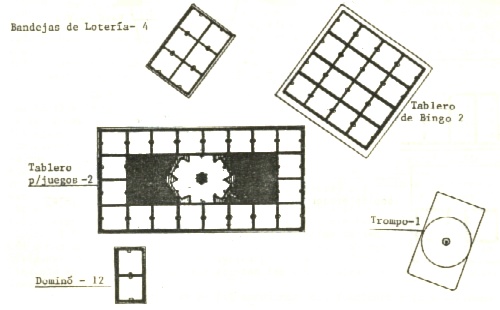 ▲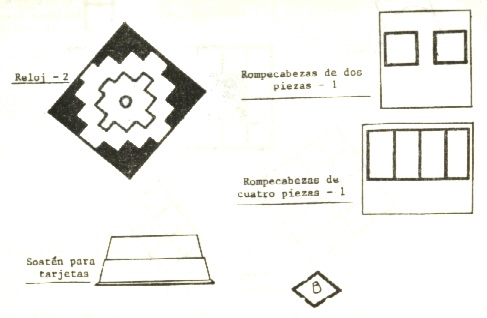 ADVERTENCIAS PARA LOS MAESTROSNo es probable que un alumno domine cada destreza antes de pasar ala próxima por lo que las actividades no se presentan en forma secuenciada. Durante el proceso del entrenamiento visual se desarrollan muchas habilidades en forma concurrente y los estudiantes progresan a distintos ritmos dependiendo de la dis capacidad visual, experiencias previas, edad y motivación. En general las actividades presentadas al comienzo son más sencillas que las últimas. Al hacer la evaluación de los materiales se observa que los niños de 4, 5 y 6 años tienen más dificultades para cumplir las tareas que se refieren a la relación de parte-todo, complementación visual, discriminación de figura-fondo y pre-escritura.En todas las áreas se ha tratado de ordenar las actividades de lo más fácil a lo más difícil. En general las actividades que requieren la discrimanación de sutiles diferencias o discriminación de partes son las más difíciles.Por ejemplo, tareas de memoria visual que presentaron los mayores problemas a los estudiantes requerían recordar un detalle simple en un dibujo de objeto inserto en una lámina de una habitación. Las tareas más difíciles de identificación incluían nombrar un detalle o una actividad determinada en la lámina.En la misma forma, actividades para emparejar detalles en láminas similares o en escenas, con objetos múltiples también resultaban complicadas. Para los estudiantes era más fácil, a veces, emparejar letras que objetos en los cuales algunos de talles eran diferentes. En la medida de lo posible las tareas más difíciles se in cluyen al final de cada área. Aun así, algunos niños pueden tener problemas con una o más de las tareas aparentemente simples y, sin embargo, desarrollar las actividades de esa misma área sin mayores problemas. La única regla puede ser: ser flexible en el orden en que se presentan las actividades y se introducen nuevas áreas.Para obtener un perfil aproximado del funcionamiento del alumno seleccíone una actividad del principio, medio y final de cada área, anotando la forma en que actúa  y los conceptos o tareas visuales en los que muestra tener mayores problemas. seleccionar y secuenciar las actividades el tener en cuenta la naturaleza de la discapacidad del alumno. Por ejemplo, quien tiene un campo limitado y más o menos buena agudeza puede encontrar que los objetos pequeños y los dibujos son más fáciles de reconocer que los de mayor tamaño que exceden su campo visual. Láminas grandes con muchos elementos, como el caso de una escena de un dormitorio pueden ser especialmente difíciles, ya que se debe aprender a buscar en forma organizada a fin de poder examinar la totalidad del cuadro. El daño en la zona de la mácula puede hacer que el reconocimiento de ob jetos pequeños y dibujos sea casi imposible a menos que se venga empleando la visión periférica. Se deben enseñar técnicas de visión excéntrica para ayudar al alumno a que use las áreas de la retina menos afectadas para poder lograr la visión general de todo el cuadro. Quien tiene una baja agudeza puede sólo ver cuando se le presentan láminas grandes con los contornos gruesamente marcados por otra parte, puede querer ver los materiales acercándoselos a los ojos lo que hace difícil que los materiales muy grandes “puedan entrar en el ojo” si se los coloca a muy corta distancia. Son estos sólo algunos pocos ejemplos sobre la forma en que la naturaleza del problema incide en la dificultad o facilidad conque se cumple con una tarea.Al presentar las actividades hay que tener en cuenta también la edad y la motivación del alumno. La Caja de Luz por sí sola puede ayudar a motivarlos. El 92% de los niños con quíenes se evaluó la caja y los materiales prestaron mayor atención a las tareas realizadas en la caja que cuando se ejecutaron otras similares sin  se señala en la sección de SUGERENCIAS muestre entusiasmo, estimule  y refuerce sus esfuerzos con algo motivante. Al plantear las tareas como juegos  mostrará al máximo su potencialidad.Una importante observación final: las actividades que se presentan no constituyen un programa completo de estimulación visual. Son la base para un programa más completo que descansa en la creatividad del maestro y en la utilización de otros materiales.▲OBJETIVOSÍndice de Objetivos Nivel IIIOBJETIVO: APAREAR Y CLASIFICARDescripción de la actividad     1.-	Revise si  puede realizar las actividades de aparear y clasificar que se indican en el Nivel II. Seleccione algunas tareas en las cuales deba cla sificar cubos o palitos de colores mosaicos por forma, tarjetas con figuras geométricas de colores y contornos de dibujos de formas. Si tiene dificultad con estos materiales tendrá que practicar con los elementos del Nivel II juntamente con los materiales del Nivel III, ya que en estos dos niveles se superponen las habilidades que se presentan. Si  tiene dificultad en realizar las tareas de clasificar y aparear indicadas en el Nivel II no quiere decir que no podrá hacer las del Nivel III. Por ejemplo, podrá tener problemas para emparejar figuras geométricas parecidas (rombo y diamante) pero eso no indica que no podrá emparejar objetos de dibujos como figuran en el Nivel III, especialmente los que son marcadamente diferentes en color y forma. Si  necesita mas práctica con las formas geométricas y contornos geométricos se puede usar la lotería, el bingo, dominó, etc. Cree sus propias tarjetas transparentes de  de lado dibujando en ellas figuras geométricas pintadas y contornos de las mismas, empleando las hojas de acetato o de vinílico rígido.Sea creativo en el uso del material. Este se puede intercambiar con el de los otros niveles adaptándolo al uso que se le quiere dar.     2.-	Aparear: diferente forma /diferente color. Hacer que  aparee y clasifique las tarjetas de  con dibujos. Colocar el dibujo de la naranja en  dibujos de otra naranja, perro, auto y vestido. Hacer que  busque la figura que corresponde aparear. Comentar las características de cada objeto: forma, colores, detalles interiores. Hacer que  clasifique y aparee todas las tarjetas de .     3.-	Realizar la misma actividad utilizando las tarjetas de . Comente los detalles de cada dibujo y trate de que  los identifique. Algunos son fácilesde comprender porque presentan formas muy distintas, como por ejemplo: zanahoria-naranja, lápiz; manzana-redondo-rojo; uvas-forma de diamante-morado; zapato-forma alargada-marrón; televisor-cuadrado-gris.     4.-	Emplee las bandejas de lotería y las tarjetas de  con dibujos de colores enumeradas en la actividad 2. Ubique en la bandeja 6 tarjetas. Distribuya sobre la caja un duplícado de cada una de las tarjetas y haga que  las aparee. Juegue con dos o tres niños simultáneamente. Por cada respuesta correcta, dé  una ficha y después de varios juegos haga que cada uno cuente cuántas fichas ganó. Si hay respuestas incorrectas, guíe  en la observación detallada de la misma tratando de determinar cuáles elementos le resultaron confusos-color, tamaño, forma. Quizás se detuvo a observar una parte del dibujo y no la totalidad del mismo o puede también ocurrir lo contrarío. Superponiendo las tarjetas se pueden verificar las respuestas correctas y las incorrectas.     5.-	Juegue al Bingo utilizando las tarjetas de  con dibujos. Ubíquelas en el tablero del Bingo y separe los duplicados formando como un mazo de cartas. Ud. o  pueden elegir una tarjeta del mazo. Si  encuentra la tarjeta igual ubicada en la columna del tablero, la reemplaza por una ficha. Para que el juego, que se puede hacer entre dos o tres niños, sea mas rápido se pueden incluir “espacios libres”. Gana cuando un jugador forma una línea vertical de fichas horizontal o diagonal.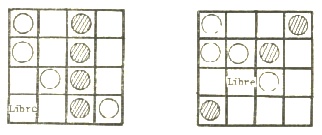      6.-	Ubique el trompo con las tarjetas de  de dibujos coloreados. Oriéntelas de manera que queden derechas frente al niño. Desparrame las tarjetas para aparear sobre  que  gire el trompo y que aparee la tarjeta de la caja con la que indica la flecha que lleva el trompo.     7.-	Use las tarjetas de  con dibujos bien diferentes. Haga que aparee los dibujos que presentan formas marcadamente distintas: cuchara, manzana, zanahoria, teléfono. Comience presentando tres formas, luego cuatro, cinco. Busque más tarde que  distinga los elementos porlas formas teniéndolos dibujos colores similares. Invente juegos de lotería, ludo, etc. aplicando la discriminación de formas y colores. Se puede emplear el trompo al cual se le agrega una flecha, o números, que indican tantos ganados según la posición en que se detiene o lugares a avanzar en el tablero según la dirección de la flecha.     8.-	Las fichas de dominó con dibujos de objetos proporcionan otros tipos de juegos que son interesantes y atractivos para los niños.     9.-	Juegos de cartas. Se pueden adaptar los juegos conocidos de cartas al objetivo propuesto. Por ejemplo: se reparten 6 cartas con dibujos a cada jugador. El resto queda en el mazo. Se da vuelta una carta del mazo y el primer jugador la recoje o elije una del mazo según le convenga o no. El próximo hace lo mismo siendo ganador el primero que forma 3 parejas de cartas.    10.-	Elija tarjetas con dibujos con las mismas formas pero de diferentes colores. Seleccione por lo menos dos tarjetas con dibujos distintos de cada “grupo de formas”. Por ej., n juego con cinco tarjetas distintas debe incluir una taza (cuadrada, roja); la torta (cuadrada, marrón), camión (cuadrado, azul), cuchara (alargada-amarilla). Se pueden inventar diversos juegos empleando una gran variedad de tarjetas combinándolas de distintas formas.    11.-	Juegue Bingo empleando las tarjetas de  de lado. Continúe usando tarjetas que muestren más o menos la misma forma pero diferentes colores. Utilice uno o dos tableros de Bingo según sea el número de jugadores. Separe copias de las tarjetas para formar un mazo de cartas.  las saca, encuentra la igual y la reemplaza en el tablero por una ficha.    12.-	Juegue al dominó utilizando las fichas con dibujos.    13.-	Juegue al “manotón”. Elija una tarjeta que será el modelo. Forme un mazo con varias tarjetas semejantes en forma pero no en color (libro,torta,tambor,zapallo, etc.). Coloque en la caja la tarjeta modelo. Mezcle las otras tarjetas y levanteuna colocándola en  la tarjeta es igual a la del modelo, el primer niño que le da un manotón se  que junta más tarjetas gana el partido.    14.-	Se pueden hacer juegos similares con tarjetas de igual forma y color, de igual color y diferente forma; con tarjetas con sólo contornos dibujados, emparejando estos con las que tienen dibujos pintados o sólo las tarjetas de contorno con otros contornos: formas, árboles, ropa, juguetes, etc.    15.-	Avance empleando tarjetas con iguales formas pero detalles diferentes: una manzana con tallo y otra sin él; un jarro con asa y otro sin esta; una flor con más pétalos que otra.    16.- Mezcle todas las tarjetas. (Formas colores, detallesy contorno, etc.) y repita los juegos descriptos y otros que Ud. pueda inventar.    17.-	Aparear símbolos y letras. Haga trabajar  con dibujos abstractos. Dibújelos en las hojas de acetato empleando lápices marcadores negros y de colores.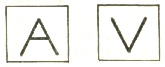     18.-	Use las tarjetas con letras y números. Comience por aquellos que son muy diferentes: la 1 es una línea vertical, la P tiene una panza, etc. Dibuje sobre las hojas de acetato haciendo que  las copie, las una estando desordenadas, las reconozca.	    19.-	Haga que  separe y empareje símbolos mas parecidos: b-d, p-q, hacer que cambiando la posición de la tarjeta se obtengan las letras parecidas.    20.-	Si supera etapas anteriores presente letras de diferente tipo: cursiva, escript, imprenta.    21.-	Para quienes tienen poca visión la siguiente actividad puede ser más difícil. Encontrar en una tarjeta más grande que representa una escena, un detalle que se presenta en tarjeta de menor tamaño: por ej.: una silla en el dibujo de una habitación. Esta actividad requiere capacidad para realizar búsqueda visual.    22.-	Hacer agrupar y aparear dibujos abstractos que sean muy semejantes. Haga sus propios dibujos empleando las hojas de acetato y lápices marcadores de colores.    23.-	Juegue a las cartas empleando letras y símbolos parecidos y muy parecidos.    24.-	Cuando  pueda aparear letras altas y bajas, preséntele las diferentes letras que aparecen en los libros. Existe una gran variedad de letras que vienen en modelos distintos para escribir títulos y letreros que pueden ser empleadas para este fin.    25.-	Las siguientes actividades pueden ser más dif íciles para niños con muy baja visión o con campo visual reducido ya que exigen observar una figura de tamaño grande para encontrar objetos iguales para aparear. Utilice las tarjetas de la granja haciendo que  empareje las tarjetas pequeñas con la imagen que encuentra en la lámina grande:Introduzca la lámina grande dando  algunos momentos para que la observe con atención. Para hacer la tarea más fácil, bloquee parte de  al niño una tarjeta con el elemento que debe buscar, animándolo a que busque claves tales como color, forma en general, detalles, a medida que observa el dibujo. El objeto en la lámina puede ser de diferente tamaño. ,Ayúdelo a explorar en forma organizada. Utilice las hojas de acetato para que  conecte las figuras iguales haciendo un trazado con lápiz.26.- Juegue a las cartas empleando las figuras y la lámina modelo.▲OBJETIVO: RECONOCIMIENTO E IDENTIFICACIÓNDescripción de la actividad     1.-	Asegúrese que  puede nombrar algunos de los objetos que se usan en la caja: cuchara, peine, lápiz. Si  puede nombrar los objetos que le rodean realícelos siguientes ejercicios.     2.-	Utilice las láminas de colores de  y de . Busque los objetos reales que representan, cuchara, tenedor, cepillo de dientes y haga que  los identifique y los nombre en la lámina.     3.-	Muéstrele varias tarjetas de  con objetos comunes y pida que los identifique. Ayúdelo a hacerlo hablando del color, forma, partes que tiene, uso. Si no puede dar el nombre quizás pueda decir para qué sirve si es comida o un juguete, etc.     4.-	Use el grupo de tarjetas de secuencias lógicas haciendo que  identifique los elementos un vaso de leche, monedas, un carrito de supermercado, etc.  Estimúlelo para que use el contexto de la escena para ayudarlo a identificar los objetos que puedan resultarle difíciles.     5.-	Coloque diferentes tarjetas con dibujos de objetos en la esfera del reloj. Si  acierta gana una ficha. Gana el que tiene más fichas. También puede usar el trompo debiendo  identificar la figura donde el trompo se detiene.     6.-	Coloque seis tarjetas diferentes bajo el trompo asignándole a cada una un va lor, colocando las tarjetas formando un tablero. Que  haga girar el trompo, si acierta el nombre del dibujo gana los puntos que a este se le han asignado     7.-	Juegue al Bingo, a la lotería, a las cartas, etc. , utilizando las tarjetas con dibujos. Varíe las actividades para crear interés. Hlaga competencias entre va rios jugadores.     8.-	Realice los mismos juegos pero empleando tarjetas sólo con contornos de dibujos. Estimule  que observe los detalles de las figuras similares para poder identificarlas como corresponde.     9.-	Haga que  nombre partes de los dibujos: las patas de la mesa, las alas del avión, etc. Sin señalar las partes pida que nombre las que ve de cada cosa.    10.-	Muestre las tarjetas de secuencias y pregunte qué pasa en los dibujos. Quizás necesite ayudar un poco. “Qué tiene la niña en la mano?” Pregunte qué puede pasar en el próximo dibujo o qué pasó en el anterior.    11.-	Use las tarjetas coloreadas de  y haga que  las agrupe por clase, como ser comidas,ropas, juguetes, medios de transporte. Pida que nombre las figuras y forme subgrupos: postres,ropa de verano, de invierno, etc. Pregunte en qué son similares y diferentes los dibujos. Dirija  para que indique detalles distintivos.    12.-	Realice las mismas actividades utilizando números y letras.    13.-	De  las letras que forman su nombre o el de un amigo o comida favorita. A medida que Ud. nombra la letra él debe encontrarla de entre un grupo y colocarla sobre la caja.    14.-	Escriba palabras sencillas e interesantes para  y haga que las copie.▲OBJETIVO: RELACIONES ESPACIALESDescripción de la actividad     1.-	Use varios objetos concretos y colóquelos sobre la caja como ser dos tazas, dos cucharas, dos autítos. Coloque los objetos en la caja en distintas posiciones y haga que  imite las mismas con el mismo objeto. Ponga la cuchara a la derecha del autito, la taza entre éste y la cuchara, etc.     2.-	Juegue con el tablero del reloj dirigiendo la aguja hacia , hacia Ud. hacia abajo. Pida que indique la posición.     3.-	Utilizando los dos tableros de lotería o Bingo haga que  imite la posición en  coloca los objetos.     4.-	Utilizando los objetos concretos sobre la caja, dé direcciones  para comprobar si comprende los términos espaciales: “Coloca el cubo sobre la taza”, “Ubica el lápiz al lado de la cuchara”.     5.-	Empleando los mismos objetos pida  que los disponga sobre la caja y pregunte: “Qué está entre la cuchara y la taza?”,  “Está el lápiz arriba de la taza?”     6.-	Jugando con los tableros y los objetos explore si  comprende las relaciones espaciales: “Coloca el autito en el cuadrado del medio”, “Pon una ficha en la esquina izquierda de abajo del tablero” etc.     7.-	Coloque un dibujo sobre la caja en posición inversa. Dé  un dibujo igual y pídale que lo coloque en la posición del modelo. Como los dibujos son transparentes es posible buscar posiciones variadas. Al comienzo elija dibujos asimétricos y de formas diferentes según se los ubique hacia arriba o hacia abajo: animales, autos. Otros dibujos son más difíciles de discriminar como son un árbol, un helado, etc.     8.-	Realice la misma actividad pero empleando contornos de dibujos.     9.-	Utilice las láminas que representan escenas y pregunte  dónde está el árbol, a la derecha, detrás o delante del auto; el perro, entre las flores, abajo, a la derecha de  actividades se pueden realizar para comprobar si  se orienta espacíalmente y maneja el vocabulario espacíal.    10.-	Emplee las tarjetas con letras o díbuje estas en la hoja de acetato, indicando, por ejemplo, que la A se hace con dos líneas rectas que van para arriba y una que cruza en el medio; la C es una curva grande.    11.-	Use la hoja de acetato y el lápiz de aceite y juegue con  a unir puntos para formar un cuadrado, una cruz, etc.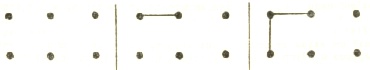 ▲OBJETIVO: MEMORIA VISUALDescripción de la actividad     1.-	Observe si  tiene memoria visual. Coloque varios objetos sobre la ca ja, pida  que cierre los ojos y agregue otros elementos. Pregunte luego que señale los objetos que vio al principio.     2.-	Realice la misma actividad sacando uno de los objetos y pregunte cuál es el que falta.     3.-	La misma actividad, más difícil, se hace utilizando las tarjetas de 5cm con dibujos de colores. Primero presente dibujos muy diferentes, luego parecidos, una vez que  entiende la actividad y demuestra tener más memoria visual.     4.-	Use los tableros de Bingo o lotería. Coloque sobre uno de los cuadrados una tarjeta con dibujo. Pida  que recuerde dónde está. Haga que cierre los ojos, tape varios cuadrados con un papel y haga que  destape el lugar donde está el dibujo. Se puede jugar con dos o más niños guardando cada uno la tarjeta que encuentra.     5.-	Aumente el número de tarjetas que coloca en el tablero y complique cada vez mas el juego haciéndolo siempre interesante.     6.-	Utlice contornos de dibujos, letras y números     7.-	Muestre  las tarjetas por separado. Haga que las mire y que recuerde todo lo que pueda sobre ellas. Retire el dibujo y pida que nombre lo que ha visto:camisa: ¿Tiene mangas largas?bote: ¿Cuántas velas tiene?muñeca: ¿De qué color es su vestido?Aumente paulatinamente la cantidad de dibujos que presenta simultáneamente, empezando por uno.     8.-	Realice la misma actividad mostrando las láminas de escenas: “¿Dónde está el reloj?”, ¿Qué hace la muñeca?”.  tiene que responder sin ver el dibujo, sólo recordando.     9.-	Intensifique la memoria visual empleando las tarjetas de secuencias; una vez que las ha observado, retirarlas para que verbalmente arme la historia.▲OBJETIVO: PRE LECTURA Y ESCRITURADescripción de la actividad     1.-	Haga que  dibuje diversas formas geométricas trazando las líneas siguiendo los contornos de  las esquinas, las líneas rectas y/o curvas, dé el nombre de las figuras.     2.-	Después de marcar los contornos de las figuras pídale que las pínte;hable sobre los colores, haga que pinte otros dibujos en contornos.     3.-	Dibuje figuras, puntos, líneas, etc. y haga que  copie lo mas fielmente posible lo por Ud. trazado. Indíquele lo referente a extensión, posición, cómo conectar los puntos.     4.-	Distribuya puntos en forma tal que al unirlos se forme una figura conocida. Trate que  descubra qué figura es antes de terminar la tarea.     5.-	Haga que  copie varías figuras, números y letras, luego que las escriba según recuerda las formas. Después de las letras, que copie cortas palabras que tengan significado para el niño. Nombre Ud. las sílabas, y las letras y los detalles de cada una de estas que las hacen diferentes.▲OBJETIVO: SECUENCIADescripción de la actividad     1.-	Elija dos de las tarjetas de  de lado con dibujos de diferentes colores por ejemplo, cuchara y sombrero. Agregue por lo menos cuatro copias de cada una.Coloque las primeras tarjetas en la caja, una al lado de la otra y desparrame las restantes. Haga que  coloque estas tarjetas en el mismo orden que Ud. colocó las primeras siguiendo la secuencia: cuchara-sombrero-cuchara, etc.     2.-	Repita la actividad usando tres o mas tarjetas en secuencia.     3.-	Realice igual tarea empleando números y letras.     4.-	Cuente un cuento sencillo entregando al mismo tiempo  tarjetas que ilus tran partes de  que  ubique las tarjetas en secuencia a medida que Ud. cuenta la historia. “Había un perro que comía de todo. Un día saltó el cerco y se comió las zanahorias del huerto. Otro día entró en la casa y se comió la torta, etc.”     5.-	Haga colocar  las tarjetas en secuencia explicándole que con los dibujos se puede contar un cuento. Se puede introducir la tarea diciendo que los dibujos son como fotografías que se han mezclado y hay que ponerlas en orden. Pregunte cuál fotografía se tomó primero. Comience con dos tarjetas haciendo más complicada la tarea progresivamente.     6.-	Para hacer más difícil la actividad presente tarjetas con dibujos en contorno o con iguales colores. Cuanto mayor sea el número de tarjetas más complicada será la tarea.     7.-	Presente palabras cortas con el correspondiente dibujo (sol-pan) y coloque debajo, una a una, letras qué forman  al niño que copie la secuencia de las letras dando el nombre de las mismas.     8.-	Practique la escritura del nombre del niño, su número de teléfono, su dirección, etc.     9.-	Conecte las letras iguales y haga que complete la figura que falta en una se cuencia dada.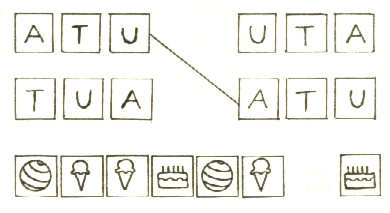 ▲OBJETIVO: DISCRIMINACIÓN FIGURA-FONDODescripción de la actividad     1.-	Pida  que identifique los dibujos de las tarjetas colocadas sobre fon dos marcados regular e irregularmente. Use un fondo rayado u otro que Ud. pueda inventar. El fondo se dibuja sobre acetato con lápices marcadores; también se puede utilizar cinta adhesiva de color o una tela con dibujos. Pida  que dé el nombre del dibujo, lo delinée con un lápiz o encuentre el igual entre varias tarjetas.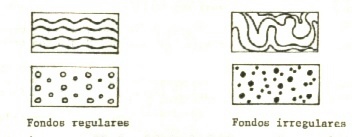      2.-	Coloque tarjetas con dibujos debajo de fondos rayados regulares y pida  que identifique lo que ve.     3.- Repita la actividad empleando fondos irregulares.     4.- Dibuje sobre acetato contornos de figuras geométricas conocidas por el niño. Pida que dé el nombre de las figuras o que aparée con otras en diferentes tarjetas.     5.-	Use contornos de figuras, un sobre  niño nombra lo que ve.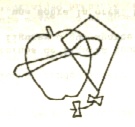 ▲OBJETIVO: COMPLEMENTACIÓN VISUALDescripción de la actividad     1.-	Use las tarjetas de  y trozos de cartulina negra para cubrir partes de los dibujos: la manga de la camisa, rueda del auto, etc. Pida  que diga que parte está oculta.     2.-	Use tarjetas con dibujos en los que falta un detalle y pida que se identifique lo que falta y la totalidad del dibujo.     3.-	Forme un juego de cuatro tarjetas. Las tres primeras muestran el mismo objeto parcialmente dibujado aunque cada vez más completo hasta que la última tarjeta lleva el dibujo total. Entregue la tarjeta más incompleta y pregunte qué es. Si no acierta presente las otras hasta llegar a  forma es colocar una hoja de acetato transparente sobre la tarjeta y hacer que , con un marcador, conecte las líneas hasta integrar el dibujo.     4.-	Prepare varías hojas con puntos, los que al ser unidos, forman un dibujo conocído. Pida  que lo identifique antes de conectar todos los puntos.▲OBJETIVO: RELACIÓN PARTE-TODO     1.-	Asegúrese que  haya experimentado tareas referidas a parte/todo empleando materiales concretos antes de pasar a completar o armar rompecabezas. Utilice los rompecabezas que mencionan para el Nivel I, las tareas de parte/todo que se describen en el Nivel II utilizando las piezas de parquetry o use rompecabezas comerciales simples y bloques tridimensionales que requieren que  encaje piezas para formar un objeto o forma determinados.     2.-	Dibuje sobre acetato diversas formas geométricas simples, pintadas o en contorno. Córtelas por la mitad y pida  que reuna las partes para formar figuras completas. Puede darle un modelo de la forma o sólo decirle el nombre de la misma.     3.-	Presente dos o tres rompecabezas divididos en dos partes bien diferenciadas: por ejemplo, un niño, un marinero, un médico. Coloque las mitades superioresen la caja y desparrame las partes inferiores para que  las junte.     4.-	Repita la actividad con rompecabezas de dos partes más complicadas que exigen observar detalles: por ejemplo, un obrero y un jugador de football ambos con pantalón azul     5.-	Mezcle sobre la caja varios rompecabezas de dos partes; pida  que los arme atendiendo a los detalles.     6.-	Los rompecabezas de cuatro partes se pueden dividir en cuatro tiras cuadrados o triángulos para formar un cuadrado más grande. Haga que  practiquereunir las partes para obtener  las partes y el modelo para que, copie; luego sólo las partes.     7.-	Haga armar el rompecabezas de cuatro partes: la cabeza del payaso o el árbol son los más fáciles. Coloque las partes en la caja de forma tal que no sea necesario darla vuelta para armar el todo.     8.-	Cuando  tiene más práctica, mezcle las partes en distintas posicíones de manera que sea necesario hacerlas girar para encontrar la posición y armar todo.     9.-	Haga armar un rompecabezas de cuatro piezas dibujadas en contorno negro (cuchara-banana). Si  tiene dificultad ayúdelo a identificar la forma del ob jeto o muéstrele una tarjeta con el mismo. Estos rompecabezas son más difíciles que los de dibujos en colores.    10.-	Haga armar dos rompecabezas cuyas piezas se han mezclado. Elija entre estos:11.- Cree sus propios rompecabezas y deje que  la ayude. Comience con partes grandes. A medida que progresa reduzca loa tamaños.▲MATERIALES PARA EL ENTRENAMIENTO VISUAL Y TAREAS VISUALES AFINESMATERIALES PARA EL ENTRENAMIENTO VISUAL Y TAREAS VISUALES AFINES▲AutoraSuzette FrereTraducción deSusana E. Crespo y Graciela FerioliInteredvisualINTEREDVISUAL@telefonica.netAvión, 2Manzana,6Pelota, 5Banana, 5Pájaro, 2Barco, 2Libro, 6Mariposa, 2Torta, 6Auto, 5Zanahoria, 6Gato, 2Silla, 4Árbol de Navidad, 2Reloj, 2Moneda, 2Peine, 6Vaca, 5Lápiz de color, 6Vaso, 6Perro, 5Muñeca, 2Puerta, 2Vestido, 4Tambor, 4Pato, 2Gafas, 2Pez, 2Tenedor, 6Uvas, 5Cepillo de pelo, 6Sombrero, 6Caballo, 5Casa, 2Helado, 2Chaqueta, 4Llave, 2Barrilete, 5Lámpara, 5Guante, 2Naranja, 5Pantalones, 2Zapallo, 5Conejo, 2Camisa, 4Zapato, 6Shorta, 2Víbora, 2Zoquete, 5Cuchara, 6Osito de juguete, 4Teléfono, 6Televisor, 2Cepillo de dientes, 6Árbol, 2Camión, 5Ventana, 2Avión, 2Pelota, 2Bicicleta, 2Barco, 2Libro, 2Torta, 2Auto, 2Zanahoria, 2Perro, 2Silla, 2Árbol de Navidad, 5Peine, 2Vaca, 2Vaso, 2Lápiz de color, 2Muñeca, 2Pato, 2Pez, 5Caballo, 2Chaqueta, 5Lámpara, 5Zapallo, 2Heladera, 2Camisa, 5Zapato, 2Zoquete, 2Osito de juguete, 2Teléfono, 2Televisor, 5Pata de dientes, 5Árbol, 2Camión, 2Ventana, 5Aviones, 6Manzana, 6Pelota, 6Torta, 2Auto, 2Gato, 2Árbol de Navidad, 6Lápiz, 6Perro, 2Uvas, 6Cepillo de pelo, 6Helado, 6Barrilete, 6Zapallo, 2Zapato, 2Zoquete, 2Cuchara, 6Osito, 6Teléfono, 2Camión, 2Árbol, 2Barco “A”, 2Puerta “A”, 2Barco “B”, 2Puerta “B”, 2Barco “C”, 2Puerta “C”, 2Barco “D”, 2Puerta “D”, 2Barco “E”, 2Puerta “E”, 2Mariposa “A”, 2Vestido “A”, 2Mariposa “B”, 2Vestido “B”, 2Mariposa “C”, 2Vetido “C”, 2Mariposa “D”, 2Vestido “D”, 2Mariposa “E”, 2Vestido “E”, 2Torta “A”, 2Casa “A”, 2Torta “B”, 2Casa “B”, 2Torta “C”, 2Casa “C”, 2Torta “D”, 2Casa “D”, 2Torta “E”, 2Casa “E”, 2Árbol de Navidad “A”, 2Zapallo “A”, 2Árbol de Navidad “B”, 2Zapallo “B”, 2Árbol de Navidad “C”, 2Zapallo “C”, 2Árbol de Navidad “D”, 2Zapallo “D”, 2Árbol de Navidad “E”, 2Zapallo “E”, 2AviónMuñecaPatoZapalloCamisaPájaroAutoGatoSillaRelojPuertaAnteojosTenedorConejoOsitoCamisaTeléfonoLetras mayúsculas y minúsculas, imprentaNúmeros del 1 al 12Anteojos, 4Camisa, 4Zapato, 4Teléfono, 4ActrizMuchachoBomberoTrabajadorMédicoJugador de tenisBananaÁrbol de NavidadPayasoPerroMuñecaCasaCucharaOsitocaballoautoárbol de Navidadvacacamiónárbolperrobotepatoconejoaviónárbolcasaosito 	bananacara de payasoperro	muñecacucharaTareas visualesDesarrollo visual por medio de lucesEquipo de Estimulación Sensorial / Componente visualAprendiendo a ver (colores fluorescentes)Material caja iluminada NIVEL IMaterial caja iluminada NIVEL IIMaterial caja iluminada NIVEL IIIPrograma para desarrollar eficiencia en el funcionamiento visualConciencia de luzDiversos tipos de luces con intermitencia, de magnesio con color o movimientos tales como casquillo brilloso/ LinternaLinterna/ Luz de mercurio con color/ Luz no direccionalLuz fluctuante Acetato colorido/ Modelo o patrón/ Actividades sugeridasSección A(1-3 meses)Fijación y focalizaciónLuz fluctuante Luz con color/sonido/ Estrellitas de Navidad/ Reflector/ Luz de bicicletaIdem a las sugeridas arribaIdem a la sugerida arribaIdem a las sugeridas arribaSección A(1-3 meses)Seguimiento de luz (horizontal, vertical, circular)Luz de bicicleta/ Linterna/ De mercurio/ ”Estrellita”Linterna/ Luz de mercurioIdem a la sugerida arribaAcetato colorido/ Actividades sugeridasSección A(1-3 meses)Sección B(4-12 meses)Conocimiento del objetoMóviles/ Espejo/ Miradores con colorFormas acolchadas/ Pom-pm (con camapana)/ Bols con habas/ BloquesFormas de acrílico/ Enhebrados/ Actividades sugeridasSección A(1-3 meses)Fijación y focalización de objetoMóviles/ Espejo/ Mirador con colorIdem a las sugeridas arriba/ Pelota/ Mitones/ Pelota para prensión/ Zoquetes con Pom-pom/ Pelota de pelucheIdem a las sugeridas arriba Sección A(1-3 meses)Seguimiento del objeto“Ventana mágica”Mitones/ Pom-pom/ Pelota para prensión/ Zoquete/ TítereIdem a las sugeridas en la tarea visual: Fijación y localización de objetosSección B(4-12 meses)Coordinación ojo mano (alcanzar y manipular)Móviles/ “Ventana mágica”Idem a las sugeridas arriba/ Pelota de peluche/ Formas acolchadas/ Bloques/ Bolsas con habas/ Cubo/ Pelota para prención/ PlantadoFormas en acrílico/ EnhebradosClavijas y plantados/ Cubos y patronesSección B(4-12 meses)Sección C(1-3 años)Apareamiento/ Nivel concreto (color, forma, tamaño)Formas alcochadas/ Pelota de goma/ Bloques/ Encajes de formas/ PlantadoModelos o patrones/ Formas en acrílico/ Enhebrados/ Rompecabezas/ Actividades sugeridasClavijas/ Cubos/ Figuras con adhesivos/ Piezas de ParquetrySección C(1-3 años) Sección D(2-4 años)Relación espacial simpleIdem a las sugeridas arribaIdem a las sugeridas arribaIdem a las sugeridas arriba/ Figuras con adhesivosSección C(1-3 años) Sección D(2-4 años)Apareamiento Nivel concreto (Detalle)Actividades sugeridasSección C(1-3 años) Sección D(2-4 años)Identificación visual/ Nivel concreto (nombre color, forma, tamaño, objeto)Materiales del equipoMateriales del equipoClavijas/ Cubos/ Figuras con adhesivos/ Piezas de parquetrySección C(1-3 años) Sección D(2-4 años)Parte simple/ Relación total/ Nivel concretoPlantado/ Bloques/ Juego de construcciónRompecabeza de pelota/ de caraClavijas y plantado/ Cubos y patrón/ Figruas con achesivos/ Piezas de parquetrySección C(1-3 años) Sección D(2-4 años)Tareas visualesAprendiendo a verMaterial caja iluminada Nivel IIMaterial caja iluminada Nivel IIIProgramas para desarrollar eficiencia en el funcionamiento visualApareamiento/ Dibujos (formas, objetos familiares)Juego de lotería/ Dibujos/ Posters/ Lápiz manteca o aceite, etc.Tarjetas con formas coloreadas/ Tarjetas con el contorno de formas/ Dibujo de objetos familiares / Modelos o patrones guías/ Hoja de actividades sugeridasTarjetas con dibujos para jugar a: lotería, Bingo/ Hoja de actividadesSección D(2-4 años)Apareamiento/ Dibujos (detalles)Hojas de actividadesTarjetas de dibujos con diferentes detalles para usar en los juegosSección D(2-4 años)Identificación visual/ Dibujos/ Formas/ Objetos (detalles)Tajeta de loteríasTarjetas con formas coloreadas/ Tarjetas con el contorno de formas/ Dibujo con objetos familiares/ Hojas de actividadesTarjetas de dibujosSección D(2-4 años)Sección E(3-5 años)Parte-Todo/ Dibujos más complejosClavijas/ Plantados/ Cubos/ patrones/ Piezas de parquetryRompecabezas de dibujosSección D(2-4 años)Sección E(3-5 años)Pre-grafismo/ Trazo/ Copia Fomas/ Contorno, etc.Hojas de actividadesHojas de actividadesSección D(2-4 años)Sección E(3-5 años)Diferenciación figura-fondoEscenas grandes de dibujos y tarjetas individuales de dibujos para aparear/ Hojas de actividadesSección E(3-5 años)Apareamiento/ Figuras (Figuras abstractas, letras, números)Tarjetas de letras y números para usar en juegos: carta, lotería, bingo/ Hojas de actividadesSección F(4-5 años)Sección G(5-6 años)Identificación visual/ Figuras (Figuras abstractas, letras, números) Idem a la sugerida en la tarea visual: Identificación visualSección G(5-6 años)Escribir letras y númerosHojas de actividadesSección G(5-6 años)Sección H(6-7 años)Apareamiento de palabras/ Apareamiento de palabras a dibujos/ Copia de palabras/ Lectura de palabras simplesSección H(6-7 años)